A° 2022	N° 41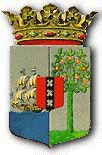 PUBLICATIEBLADMINISTERIËLE REGELING MET ALGEMENE WERKING van de 10de januari 2022ter uitvoering van artikel 18, tweede lid, van de Landsverordening secundair beroepsonderwijs en educatie (Regeling eindtermen sector Techniek, sectoronderdeel ICT)____________De Minister van Onderwijs, Wetenschap, Cultuur en Sport,Overwegende:dat op grond van artikel 18, eerste lid, van de Landsverordening secundair beroepsonderwijs en educatie een samenhangend en gedifferentieerd geheel van eindtermen, onderverdeeld in deelkwalificaties, voor opleidingen die voor de desbetreffende bedrijfstakken of beroepencategorieën van betekenis wordt vastgesteld en onderhouden;dat de eindtermen, bedoeld in artikel 18, eerste lid, van de Landsverordening secundair beroepsonderwijs en educatie in een eindtermendocument worden vastgesteld;dat het eindtermendocument van de sector Techniek, sectoronderdeel Informatie- en communicatietechnologie (ICT), van het secundair beroepsonderwijs van het jaar 2003 dateert en op 11 augustus 2016 is vastgesteld;dat het thans wenselijk de eindtermen van de sector Techniek, sectoronderdeel Informatie- en communicatietechnologie te reviseren en vast te stellen;dat de Raad van Onderwijs en Arbeidsmarkt overeenkomstig artikel 18, tweede lid, van de Landsverordening secundair beroepsonderwijs en educatie is gehoord;Gelet op:artikel 18, eerste en tweede lid, van de Landsverordening secundair beroepsonderwijs en educatie;Heeft besloten:Artikel 1De eindtermen voor de sector Techniek, sectoronderdeel Informatie- en communicatietechnologie, bedoeld in artikel 18, eerste lid, van de Landsverordening secundair beroepsonderwijs wordt vastgesteld zoals opgenomen in de bijlage bij deze regeling. Artikel 2Deze regeling treedt in werking met ingang van de dag na de datum van bekendmaking.Artikel 3Deze regeling wordt aangehaald als: Regeling eindtermen sector Techniek, sectoronderdeel ICT.Gegeven te Willemstad,  10 januari 2022         De Minister van Onderwijs, Wetenschap, Cultuur en Sport ,S.A. VAN HEYDOORNUitgegeven de 17de mei 2022De Minister van Algemene Zaken,G.S. PISASToelichting behorende bij de Regeling eindtermen sector Techniek, sectoronderdeel ICTAlgemeenDe beleidsorganisatie van het Ministerie van Onderwijs, Wetenschap, Cultuur en Sport (OWCS) is in februari 2020 gestart met de revisie van de eindtermen van het secundair beroepsonderwijs (sbo). De eindtermen dateren van 2003 zijn vastgelegd in een eindtermendocument en zijn aan revisie toe. Het betreft ruim 80 erkende opleidingen verdeeld onder 12 sbo-instellingen.Het doel is dat alle sbo-instellingen die een opleiding erkend door het Ministerie van OWCS aanbieden, over een overzichtelijk en actueel eindtermendocument beschikken, waarbij de gesignaleerde omissies, fouten en tegenstrijdigheden van het voorgaande eindtermendocument zijn weggewerkt. De term “eindterm” is in Nederland zoals bekend achterhaald. Desondanks is ervoor gekozen deze term te blijven gebruiken, gezien deze als zodanig is opgenomen in de Landsverordening secundair beroepsonderwijs en educatie. Echter, de revisie is gebaseerd op kennis, vaardigheden en beroepshouding conform het concept van competentiegericht onderwijs en het kwalificatiedossier.De beleidsorganisatie van het Ministerie van OWCS heeft ervoor gekozen om, vanwege de omvangrijkheid van dit traject, de revisie van de eindtermen per sector c.q. sectoronderdeel te doen.StakeholdersDe beleidsorganisatie van het Ministerie van OWCS heeft voor de revisie van de eindtermen de volgende procedure gekozen. De beleidsorganisatie stelt een conceptdocument op conform de richtlijnen van 2003. Dit document wordt hierna aangeboden aan het onderwijsveld ter revisie. Vak experts uit het onderwijsveld komen bij elkaar om eventueel tot een consensus te komen. Aanpassingen worden in het document verwerkt. Vervolgens wordt dit document aangeboden aan de Raad van Onderwijs en Arbeidsmarkt (ROA) voor onderzoek naar aansluiting op de arbeidsmarkt. Het advies van de ROA wordt ten slotte verwerkt in het eindtermendocument. InwerkingtredingVoor wat betreft de toepassing van de eindtermen zoals vastgesteld in de onderhavige regeling kan het volgende worden opgemerkt. In artikel 18, tweede lid, van de Landsverordening secundair beroepsonderwijs en educatie wordt de plicht opgelegd om de eindtermen bij ministeriële regeling met algemene werking, de ROA gehoord, uiterlijk 1 november voorafgaand aan het studiejaar waarin de ministeriële regeling met algemene werking in werking treedt, vast te stellen. In artikel 18, derde lid, van bedoelde landsverordening wordt bepaald dat de eindtermen betrekking hebben op opleidingen met de verzorging waarvan de instellingen in het studiejaar na het jaar van de vaststelling een aanvang kunnen maken.Financiële paragraafHet invoeren van het gereviseerde eindtermendocument heeft geen financiële gevolgen voor het Land.De Minister van Onderwijs,     Wetenschap, Cultuur en Sport,S.A. VAN HEYDOORNBIJLAGE BEHORENDE BIJ ARTIKEL 1 VAN DE REGELING EINDTERMEN SECTOR TECHNIEK, SECTORONDERDEEL ICT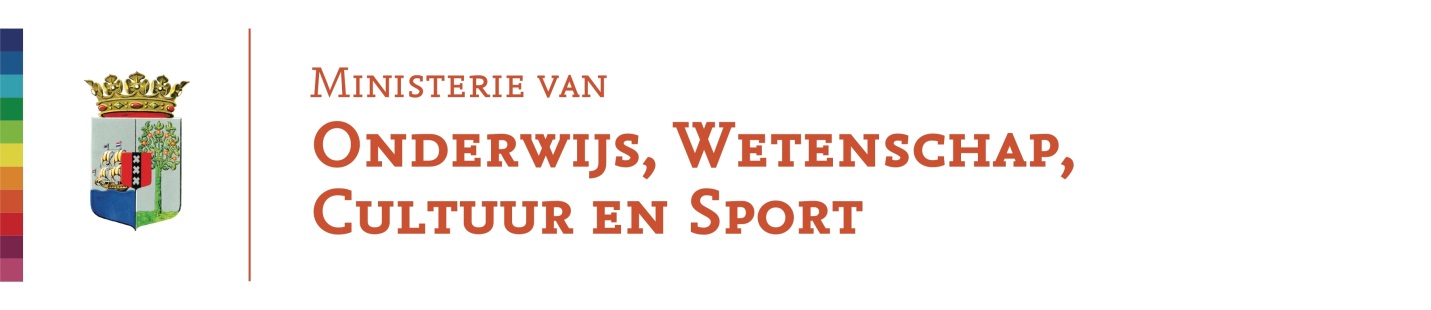 SECUNDAIR BEROEPSONDERWIJSEINDTERMENDOCUMENTInformatie- en communicatietechnologieSector: Techniek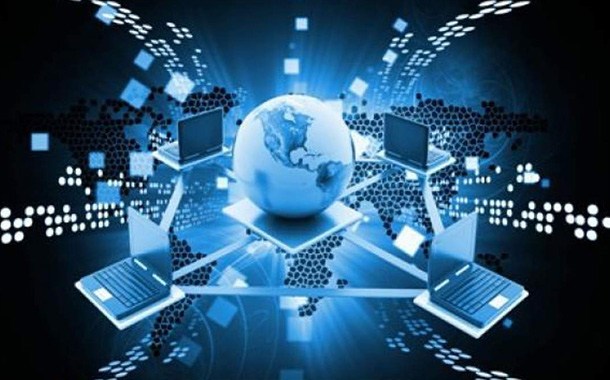 Curaçao, januari 2021VoorwoordVoor u ligt het nieuwe Eindtermendocument 2021 voor het secundair beroepsonderwijs (sbo), sector Techniek, sectoronderdeel Informatie- en communicatietechnologie.Dit document omvat drie beroepsrichtingen binnen de sector Techniek, onderdeel Informatie- en communicatietechnologie, zijnde:Medewerker ICT Support, niveau 2Allround medewerker IT Systems & Devices, niveau 3Expert IT systems & Devices, niveau 4Het doel is dat alle sbo-instellingen die een opleiding erkend door het ministerie van Onderwijs, Wetenschap, Cultuur en Sport (OWCS) aanbieden, over een overzichtelijk en actueel eindtermendocument beschikken, waarbij de gesignaleerde omissies, fouten en tegenstrijdigheden van het voorgaande eindtermendocument zijn weggewerkt. De eindtermen zijn aangepast naar behoefte van het onderwijsveld en, via de ROA, de arbeidsmarkt. De term “eindtermen” is in Nederland, zoals bekend, achterhaald. Desondanks hebben wij van het ministerie van OWCS er voor gekozen deze term te blijven gebruiken, gezien deze als zodanig is opgenomen in de Landsverordening secundair beroepsonderwijs en educatie. Desalniettemin, is de revisie gebaseerd op kennis, vaardigheden en beroepshouding conform het concept van competentie gericht onderwijs en het kwalificatiedossier.Ik hoop dat u hiermee effectief te werk kan gaan met het doel de kwaliteit van het onderwijsprogramma binnen de sbo-instelling en de kwaliteit van de toetsen te optimaliseren.Tot slot wil ik van deze gelegenheid gebruikmaken om eenieder te bedanken voor hun bijdrage aan de revisie van dit document.Minister van Onderwijs, Wetenschap, Cultuur en SportAlgemene bepalingenHieronder volgen een aantal algemene bepalingen en richtlijnen met betrekking tot het secundair beroepsonderwijs. Aan te raden is om de Landsverordening secundair beroepsonderwijs en educatie te raadplegen.VooropleidingseisenDe vooropleidingseisen voor de verschillende opleidingen zijn geregeld in artikel 42 van de Landsverordening secundair beroepsonderwijs en educatie zijn. Dit artikel luidt als volgt:Voor inschrijving voor een vakopleiding en een middenkaderopleiding is het bezit vereist van:een diploma middelbaar algemeen voortgezet onderwijs dan wel beroepsvoorbereidend onderwijs, doorstudeervariant,een bewijs dat de eerste drie leerjaren van een school voor hoger algemeen voortgezet onderwijs of van een school voor voorbereidend wetenschappelijk onderwijs met gunstig gevolg zijn doorlopen, ofeen ander bij ministeriële beschikking met algemene werking aangewezen diploma of bewijsstuk.Vereiste voor inschrijving voor een specialistenopleiding is het bezit van een diploma vakopleiding voor een zelfde beroep of beroepencategorie.Voor de inschrijving voor een vakopleiding en een middenkaderopleiding kunnen, de ROA gehoord, bij ministeriële beschikking met algemene werking eisen worden gesteld aan de vakken die deel moeten hebben uitgemaakt van het examen ter verkrijging van een in het eerste lid bedoeld diploma.Voor de inschrijving voor een assistent-opleiding, een basisberoepsopleiding of een cursus educatie gelden geen vooropleidingseisen.Het bevoegd gezag gaat niet over tot inschrijving voor een basisberoepsopleiding dan nadat de deelnemer blijkens een door het bevoegd gezag verricht onderzoek blijk heeft gegeven van geschiktheid voor het desbetreffende onderwijs. Deelnemers die in het bezit zijn van het diploma beroepsvoorbereidend onderwijs praktijkvariant dan wel afstudeervariant, worden geacht blijk te hebben gegeven van geschiktheid voor het desbetreffende onderwijs.Het bevoegd gezag kan in bijzondere gevallen afwijken van het eerste tot en met derde lid op grond van een onderzoek van gelijke strekking als het onderzoek, bedoeld in het vijfde lid.Het eerste tot en met zesde lid zijn van overeenkomstige toepassing op examendeelnemers als bedoeld in artikel 37, eerste lid.Gelet op het feit dit artikel niet expliciet de vooropleidingseisen weergeeft, stelt de beleidsorganisatie van het ministerie van OWCS de volgende richtlijnen voor.Voor een middenkaderopleiding (niveau 4) is het bezit vereist vaneen voorbereidend secundair beroepsonderwijs (vsbo) leerweg TKL ofeen bewijs dat de eerste drie leerjaren van een school voor hoger algemeen voortgezet onderwijs (havo-3) of van een school voor voorbereidend wetenschappelijk onderwijs (vwo-3) met gunstig gevolg zijn doorlopen. Voor inschrijving voor een vakopleiding (niveau 3) is het bezit vereist van een voorbereidend secundair beroepsonderwijs (vsbo) leerweg PKL ofeen bewijs dat de eerste drie leerjaren van een school voor hoger algemeen voortgezet onderwijs (havo-3) of van een school voor voorbereidend wetenschappelijk onderwijs (vwo-3) zijn doorlopen. Voor de inschrijving van een basisberoepsopleiding (niveau 2) gelden in principe geen vooropleidingseisen.Het bevoegd gezag gaat niet over tot inschrijving voor een basisberoepsopleiding dan nadat de deelnemer blijkens een door het bevoegd gezag verricht onderzoek blijk heeft gegeven van geschiktheid voor het desbetreffende onderwijs. Deelnemers die in het bezit zijn van het diploma voorbereidend secundair beroepsonderwijs (vsbo) leerweg PBL, worden geacht blijk te hebben gegeven van geschiktheid voor het desbetreffende onderwijs.Voor de inschrijving voor een assistent-opleiding gelden (niveau 1) geen vooropleidingen. TaalkeuzeArtikel 13 van de landsverordening secundair beroepsonderwijs en educatie bepaalt de keuze van de instructietaal. Dit artikel luidt als volgt:Bij de opleidingen wordt het onderwijs gegeven en worden de examens afgenomen in het Nederlands of in het Engels, naar keuze van het bevoegd gezag, dan wel voor zover het betreft de assistent-opleiding en de basisberoepsopleiding op Bonaire en Curaçao, ter keuze van het bevoegd gezag in het Nederlands of in het Papiamentu. Bij het bepalen van zijn laatstgenoemde keuze betrekt het bevoegd gezag ten minste in zijn overwegingen:de dominante taal op een eilandgebied;de gehanteerde instructietaal in de vooropleiding;de aard van de doelgroep en de mate aan kennis van de dominante taal of van de geëigende instructietaal op een eilandgebied bij deze doelgroep;de instructietaal van vervolgopleidingen;de beschikbaarheid van leermateriaal in de desbetreffende instructietaal.Tevens kan een andere taal worden gebezigd:wanneer het onderwijs met betrekking tot die taal betreft, ofindien de specifieke aard, de inrichting of de kwaliteit van het onderwijs dan wel de herkomst van de deelnemers daartoe noodzaakt.Percentage beroepspraktijkvorming De verschillende niveaus en opleidingen kunnen volgens de leerweg lerend werkend of werkend leren worden aangeboden. Het percentage voor beroepspraktijkvorming van de leerweg lerend werken en de leerweg werkend leren is geregeld in artikel 16, tweede lid, van de Landsverordening secundair beroepsonderwijs en educatie. Het derde lid van voornoemd artikel is ook belangrijk om te accentueren. Dit artikel luidt als volgt:een leerweg lerend werken, omvattend een beroepspraktijkvorming van ten minste 25% en minder dan 50% van de studieduur, eneen leerweg werkend leren, omvattend een beroepspraktijkvorming van ten minste 50% of meer van de studieduur.Leerweg lerend werken en werkend lerenHet derde lid van voornoemd artikel is ook belangrijk om te accentueren. “Bij eilandsbesluit wordt bepaald welke opleidingen bestaan uit een leerweg lerend werken of een leerweg werkend leren of uit beide leerwegen. “Dit impliceert dat het schoolbestuur (of de sbo-instelling) uit de mogelijkheden aangeboden conform het landsbesluit, een keuze voor de leerweg lerend werken of een leerweg werkend leren mogen maken. Dit landsbesluit is nog niet tot stand gekomen. De beleidsorganisatie van het ministerie van OWCS zal dit besluit concipiëren en voor accordering aan de minister van OWCS voordragen.Studiebelastinguren Het voorgesteld aantal nominale studiebelastingsuren (SBU) of studielasturen (SLU) bedraagt voorniveau 1	1600 urenniveau 2	3200 urenniveau 3	4800 urenniveau 4	6400 urenIn het voorgeschreven aantal uren per deelkwalificatie is inbegrepen: lessen, huiswerk, praktijk, excursies, praktische opdrachten, het lezen van literatuur enzovoorts.NB	Het aantal studielasturen per niveau is overgenomen van het Nederlandse mbo-onderwijssysteem. Er is geen onderzoek gedaan om precies na te gaan of deze uren ook voor ons onderwijssysteem van toepassing zijn. Reden waarom de beleidsorganisatie van het ministerie van OWCS adviseert deze aantallen als richtlijnen te beschouwen.Toekenning cijfersDe beleidsorganisatie van het ministerie van OWCS stelt het volgende voor betreffende toekenning van cijfers.Het laagst te behalen cijfer voor een toets is het cijfer één (1) en het hoogst te behalen cijfer is een tien (10).Indien een student tijdens een toets niet is komen opdagen, krijgt hij geen cijfer. Indien een student aanwezig is tijdens de toets is het toe te kennen cijfer minimaal een 1.Geldigheidsduur behaalde cijfersDe beleidsorganisatie van het ministerie van OWCS in overleg met de Onderwijsinspectie stellen de volgende richtlijnen betreffende de geldigheidsduur van behaalde cijfers voor.Voor een opleiding op niveau 4 geldt dat indien een student tussentijds zijn opleiding onderbreekt, de behaalde cijfers tot 7 jaar na de startdatum blijven gelden.Voor een opleiding op niveau 3 geldt dat indien een student tussentijds zijn opleiding onderbreekt, de behaalde cijfers tot 5 jaar na de startdatum blijven gelden.Voor een opleiding op niveau 2 geldt dat indien een student tussentijds zijn opleiding onderbreekt, de behaalde cijfers tot 3 jaar na de startdatum blijven gelden.Vrije ruimte Onder vrije ruimte wordt verstaan de ruimte binnen de totale opleidingstijd die de sbo-instellingen naar eigen behoefte kunnen invullen met activiteiten die niet gericht zijn op het realiseren van de landelijk vastgelegde eindtermen. Onderdelen in de vrije ruimte worden niet landelijk erkend en zijn niet verplicht voor het behalen van het diploma.Een andere meer actuele benaming voor de term vrije ruimte is keuzedeel. Een keuzedeel heeft een uitgebreidere betekenis dan vrije ruimte waar de inbreng van bedrijven een grotere rol gaat spelen. Classificatieprincipe van RomiszowskiOm voor een diploma in aanmerking te komen moet een student aan een aantal exameneisen voldoen. Die eisen zijn formeel vastgelegd door de minister van OWCS goedgekeurd eindtermendocument en betreffen de vaardigheden, attitudes, kennis en inzichten die een student zich tijdens de opleiding moet hebben eigen gemaakt.Voor het classificeren van bovenbedoelde vaardigheden, attitudes, kennis en inzichten wordt het classificatieprincipe van Romiszowski gehanteerd, welke gebaseerd is op de taxonomie.Hieronder volgt een korte uitleg over dit classificeringsprincipe. Een taxonomie is een hulpmiddel om gewenste leerresultaten (ofwel gewenste beroepsvaardigheden), de leerweg, de leermethode en de toetsing op een systematische manier vorm te geven; in de juiste inhoudelijke volgorde op te bouwen; tot een consistent en samenhangend geheel te maken.Het is tevens een hulpmiddel om te kunnen vaststellen of reeds ontwikkeld onderwijs op een systematische manier is opgebouwd;de juiste inhoudelijke volgorde kent;een consistent en samenhangend is. Het classificeringsprincipe van Romiszowski maakt een onderscheid in kennis en vaardigheden (zie figuur 1). Figuur 1 Taxonomie RomiszowskiKennis Feitelijke kennis heeft betrekking op geheugenkennis/ parate kennis. Deze kan de student dus simpel uit het hoofd leren en reproduceren. Het feit dat iemand in staat is om dit te tonen zegt niets meer en ook niets minder over het vermogen om iets “uit het hoofd” te leren en dit vervolgens te onthouden en het feilloos weer “op te hoesten”. Om dit te kunnen hoeft de student het geleerde niet te begrijpen. Begripsmatige kennis heeft betrekking op inzicht, de student moet tonen dat hij het begrijpt. Vaardigheden Onder reproductieve vaardigheden worden al die vaardigheden verstaan die volgens een strikte uitvoeringsrichtlijn, een protocol, moeten worden uitgevoerd. Een beroepsbeoefenaar die deze vaardigheid uitvoert, moet zich dan ook strikt aan het protocol houden en mag er niet van afwijken. Het gaat meestal om standaardprocedures of regelmatig voorkomende handelingen. Onder productieve vaardigheden worden al die vaardigheden verstaan waarbij het is toegestaan om van het protocol af te wijken. De beroepsbeoefenaar is in staat om deze afweging te maken op basis van de kennis waarover hij beschikt. Vier vaardigheidsgebieden De taxonomie van Romiszowski omvat vier vaardigheidsgebieden, zijnde:cognitieve vaardighedenintellectuele vaardigheden zoals analyseren, hoofd- en bijzaken kunnen onderscheiden, schematiseren (= denken)reactieve vaardighedengevoelens, attitudes, waarden; kortom het reageren op mensen, gebeurtenissen en objecten (= reageren op) interactieve vaardighedeninterpersoonlijke vaardigheden zoals het vermogen tot communicatie en samenwerking (= communiceren)psychomotorische vaardighedenlichamelijke vaardigheden als lopen, ruiken en zien (= handelen)KwalificatiestructuurVervolgens is in het volgende schema weergegeven hoe de kwalificatiestructuur van het sectoronderdeel Informatie- en communicatietechnologie is. 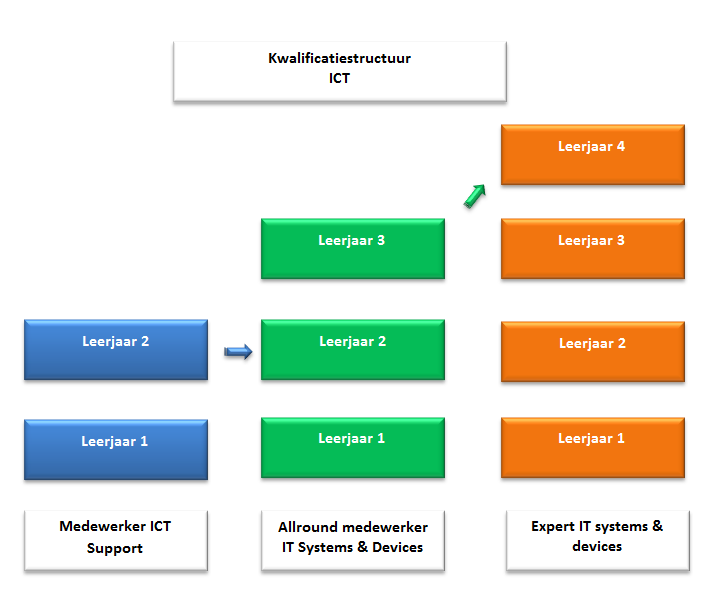 Figuur 2 Kwalificatiestructuur ICTToelichting bij de kwalificatiestructuur Informatie- en communicatietechnologieDit schema is opgesteld met als uitgangspunt dat niveau 2 een studieduur heeft van twee jaar, niveau 3 een studieduur van drie jaar en niveau 4 een studieduur van vier jaar. Er zijn sbo-instellingen die de verschillende programma’s versneld aanbieden; niet te verwarren met verkort. Dit heeft tot gevolg dat de kwalificatiestructuur, zoals opgenomen in het bovenstaande schema, aangepast dient te worden bij het bieden van een versneld programma.Evaluatie Eindtermendocument 2021Het aangeboden Eindtermendocument 2021 zal door de beleidsorganisatie van het ministerie van OWCS op een structurele basis worden geëvalueerd. Hoofdstuk 1 Medewerker ICT Support In dit hoofdstuk komen respectievelijk de kenmerken, de beroepstypering, de beroepsvereisten en de beroepsmogelijkheden aan bod. Vervolgens worden de deelkwalificaties voor diplomering en de doorstroommogelijkheden in kaart gebracht. Ten slotte worden de eindtermen per deelkwalificatie voor de opleiding Medewerker ICT Support weergegeven. 1.1	Kenmerken van de kwalificatieNaam kwalificatie 	: Medewerker ICT SupportOfficiële afkorting 	: MIS-2Sector			: TechniekSectoronderdeel	: ICTNiveau			: 2Studieduur		: 2 jaarLeerweg		: Lerend werken / Werkend lerenCresscur-nummer	: [nader in te vullen]1.2	BeroepstyperingDe medewerker ICT Support (voorheen service medewerker ICT) verricht werkzaamheden met betrekking tot sleutelen, bekabelen en software installeren. Het takenpakket van de medewerker ICT Support bestaat primair uit het monteren/assembleren en gebruiksgereed maken en houden van (nieuwe) computerconfiguraties. De medewerker ICT Support voert zijn werkzaamheden uit onder verantwoordelijkheid van bijvoorbeeld een allround medewerker IT Systems & DevicesDe hoofdtaken van de medewerker ICT Support zijn voornamelijk:het in elkaar zetten en uit elkaar halen van computersystemen;het installeren van besturingssystemen en programma’s;het aanleggen van bekabeling en bedrading;het onderhouden van hardware en software; enmeldingen in behandeling nemen en oplossen.1.3	BeroepsvereistenVoor het uitoefenen van het beroep Medewerker ICT Support staan de volgende vereisten centraal:goede mondelinge en schriftelijke beheersing van de Nederlandse, Engelse en Papiamentu taal;goede communicatieve vaardigheden;het kunnen functioneren in teamverband;accuratesse, flexibiliteit en zelfstandigheid;een analytisch en conceptueel denkvermogen; enresultaatgericht werken.1.4	BeroepsmogelijkhedenDe medewerker ICT Support kan werkzaam zijn bij ICT-dienstverlenende bedrijven of op de ICT-afdeling van een bedrijf. Denk hierbij aan bijvoorbeeld transportbedrijven, handelsbedrijven industriële bedrijven, ziekenhuizen, de overheid en onderwijsinstellingen. Het gaat voornamelijk om het installeren van hard- en software, het aanleggen van kabelnetwerken en het controleren van installaties.1.5	Deelkwalificaties vereist voor diplomeringIn de navolgende tabel zijn de verplichte deelkwalificaties die tot de opleiding Medewerker ICT Support behoren, opgenomen. Tevens is opgenomen welke deelkwalificatie in aanmerking kunnen komen voor de aanvullende kwaliteitsborging (AKB), de zogenaamde externe legitimering. NB	Deze kwalificatie kent geen verplichte keuzedeelkwalificatie.Het cijfer in de titel van de deelkwalificatie geeft het niveau van de betreffende deelkwalificatie aan.1.6	Doorstroming na afronding van de opleidingHet diploma Medewerker ICT Support geeft toegang tot de opleiding Allround medewerker IT Systems & Devices op niveau 3.1.7	Eindtermen per deelkwalificatieGezien de technologische ontwikkelingen op de arbeidsmarkt wordt ten zeerste aanbevolen om zoveel mogelijk gebruik te maken van geautomatiseerde programma’s om de eindtermen te dekken. Bij de deelkwalificatie Zakelijke communicatie Nederlands 2 gelden de volgende voorwaarden:De eindtermen dienen gedekt te worden door correct gebruik te maken van grammatica, spelling en vocabulaire én in de context van de beroepsuitoefening.Bij de deelkwalificatie Zakelijke communicatie Engels 2 gelden de volgende voorwaarden:De eindtermen dienen gedekt te worden door correct gebruik te maken van grammatica, spelling en vocabulaire én in de context van de beroepsuitoefening.Bij de deelkwalificatie Zakelijke communicatie Papiamentu 2 gelden de volgende voorwaarden:De eindtermen dienen gedekt te worden door correct gebruik te maken van grammatica, spelling en vocabulaire én in de context van de beroepsuitoefening.Hoofdstuk 2 Allround medewerker IT Systems & DevicesIn dit hoofdstuk komen respectievelijk de kenmerken, de beroepstypering, de beroepsvereisten en de beroepsmogelijkheden aan bod. Vervolgens worden de deelkwalificaties voor diplomering en de doorstroommogelijkheden in kaart gebracht. Ten slotte worden de eindtermen per deelkwalificatie voor de opleiding Allround medewerker IT Systems & Devices weergegeven. 2.1	Kenmerken van de kwalificatieNaam kwalificatie	: Allround medewerker IT Systems & DevicesOfficiële afkorting	: ASD-3Sector			: TechniekSectoronderdeel	: ICTNiveau			: 3Studieduur		: 3 jaarLeerweg		: Lerend werken / Werkend leren	Cresscur-nummer	: [nader in te vullen]2.2	BeroepstyperingDe Allround medewerker IT Systems & Devices (voorheen Medewerker beheer ICT) zorgt ervoor dat het netwerk en de computers binnen het bedrijf waar hij werkt goed functioneren. De Allround medewerker IT Systems & Devices lost de problemen zelfstandig en zo snel mogelijk op rekening houdend met de regels en kwaliteitseisen van het bedrijf. Een essentieel onderdeel van de taken van de Allround medewerker IT Systems & Devices is het ondersteunen van de gebruikers van het informatiesysteem.De Allround medewerker IT Systems & Devices moet goed kunnen analyseren en communiceren. Ook houdt hij de ontwikkelingen in zijn vakgebied bij. Hij doet zijn werk onder leiding van een Expert IT systems & Devices. De hoofdtaken van de Allround medewerker IT Systems & Devices zijn: storingen opsporen, verhelpen en voorkomen;bekabeling voor een infrastructuur aanleggen; computersystemen in elkaar zetten, installeren en configureren;gebruikers instructies geven voor het werken met computers en netwerken; enmeldingen in behandeling nemen en oplossen.2.3	Beroepsvereisten of functievereistenVoor het uitoefenen van het beroep Allround medewerker IT Systems & Devices staan de volgende vereisten centraal:goede mondelinge en schriftelijke beheersing van de Nederlandse taal;goede mondelinge en schriftelijke beheersing van het Engelse vakjargon;goede communicatieve vaardigheden;kunnen functioneren in teamverband;accuratesse;flexibiliteit;zelfstandigheid;planmatig kunnen werken;analytisch en conceptueel denkvermogen; enpragmatisch en resultaatgerichte houding.2.4	BeroepsmogelijkhedenDe Allround medewerker IT Systems & Devices kan werkzaam zijn in organisaties met een eigen servicedesk of ICT-afdeling of ICT bedrijven. Het gaat voornamelijk om het installeren en aanpassen van hardware en software. Hij is verantwoordelijk voor het aansluiten van alle randapparaten op een netwerk en de benodigde beveiliging van de gebruikte software. Tevens is hij verantwoordelijk voor het onderhoud en beheer van gegevens.2.5	Deelkwalificaties vereist voor diplomeringIn de navolgende tabel is op genomen welke de verplichte deelkwalificaties en de verplichte keuzedeelkwalificaties tot de opleiding Allround medewerker IT Systems & Devices behoren. Tevens is opgenomen welke deelkwalificatie in aanmerking kunnen komen voor de aanvullende kwaliteitsborging, de zogenaamde externe legitimering. NB	Het cijfer in de titel van de deelkwalificatie geeft het niveau van de betreffende deelkwalificatie aan.Van de 5 verplichte keuzedeelkwalificaties zijn er 2 naar keuze verplicht voor diplomering.2.6	Doorstroming na afronding van de opleidingHet diploma Allround medewerker IT Systems & Devices geeft toegang tot opleiding op niveau 4, te weten Expert IT systems & Devices.2.7	Eindtermen per deelkwalificatieGezien de technologische ontwikkelingen op de arbeidsmarkt wordt ten zeerste aanbevolen om zoveel mogelijk gebruik te maken van geautomatiseerde programma’s om de eindtermen te dekken. Bij de deelkwalificatie Zakelijke communicatie Nederlands 3 gelden de volgende voorwaarden:De eindtermen dienen gedekt te worden door correct gebruik te maken van grammatica, spelling en vocabulaire én in de context van de beroepsuitoefening.Bij de deelkwalificatie Zakelijke communicatie Engels 3 gelden de volgende voorwaarden:De eindtermen dienen gedekt te worden door correct gebruik te maken van grammatica, spelling en vocabulaire én in de context van de beroepsuitoefening.Bij de deelkwalificatie Zakelijke communicatie Papiamentu 3 gelden de volgende voorwaarden:De eindtermen dienen gedekt te worden door correct gebruik te maken van grammatica, spelling en vocabulaire én in de context van de beroepsuitoefening.Hoofdstuk 3 Expert IT systems & DevicesIn dit hoofdstuk komen respectievelijk de kenmerken, de beroepstypering, de beroepsvereisten en de beroepsmogelijkheden aan bod. Vervolgens worden de deelkwalificaties voor diplomering en de doorstroommogelijkheden in kaart gebracht. Ten slotte worden de eindtermen per deelkwalificatie voor de opleiding Expert IT systems & Devices weergegeven. 3.1	Kenmerken van de kwalificatieNaam kwalificatie	: Expert IT systems & DevicesOfficiële afkorting	: EISD-4Sector			: TechniekSectoronderdeel	: ICTNiveau			: 4Studieduur		: 4 jaarLeerweg		: Lerend werken / Werkend lerenCresscur-nummer	: [nader in te vullen]3.2	BeroepstyperingDe Expert IT systems & Devices (voorheen ICT-beheerder) is verantwoordelijk voor het beheer van het geautomatiseerde systeem van klein tot middelgroot bedrijf. De activiteiten van de Expert IT systems & Devices vinden plaats op zowel hardware-, software- als procedureel terrein. De Expert IT systems & Devices is verantwoordelijk voor het beheer en dus gebruik van zowel applicatie als infrastructuur en klein netwerk-/multi-user-systeem. Dit heeft tot gevolg dat zijn verantwoordelijkheid ook invloed heeft op de werkzaamheden van de gebruikers van het (netwerk)systeem. Met name de kennis van hardware, (applicatie)software en de administratieve organisatie liggen ten grondslag aan de maatregelen die hij aan anderen oplegt. De hiërarchische verantwoordelijkheid beperkt zich tot de diverse geautomatiseerde systemen. Doordat de werkzaamheden op de diverse gebieden plaatsvinden is doorstroom naar een grotere organisatie met specialisatie in één van deze gebieden goed mogelijk.3.3	Beroepsvereisten of functievereistenVoor het uitoefenen van het beroep Expert IT systems & Devices staan de volgende vereisten centraal:goede mondelinge en schriftelijke beheersing van de Nederlandse taal;goede mondelinge en schriftelijke beheersing van het Engelse vakjargon;goede communicatieve vaardigheden;kunnen functioneren in teamverband;accuratesse;flexibiliteit;zelfstandigheid;planmatig kunnen werken;analytisch en conceptueel denkvermogen; enpragmatisch en resultaatgerichte houding.3.4	BeroepsmogelijkhedenDe Expert IT systems & Devices kan werkzaam zijn in organisaties van verschillende omvang. Het gaat voornamelijk om het aanleggen van infrastructuren, installatie en aanpassen van hard- en software, het oplossen van storingen met betrekking tot de randapparatuur, configureren van systemen. Hij is verantwoordelijk voor het aansluiten van alle randapparaten op een netwerk en de benodigde beveiliging van de gebruikte software. Tevens is hij verantwoordelijk voor het onderhoud en beheer van gegevens, het rapporteren, leiding geven en coördineren van activiteiten.Voor het verrichten van dit werk behoort hij inzicht en vaardigheden te bezitten die bijdragen tot een hogere transferwaarde.3.5	Deelkwalificaties voor diplomeringIn de navolgende tabel zijn de verplichte- en de verplichte keuzedeelkwalificaties die tot de opleiding Expert IT systems & Devices behoren, opgenomen. Tevens is opgenomen welke deelkwalificatie in aanmerking kunnen komen voor de aanvullende kwaliteitsborging (AKB), de zogenaamde externe legitimering. NB	Het cijfer in de titel van de deelkwalificatie geeft het niveau van de betreffende deelkwalificatie aan.Van de 5 verplichte keuzedeelkwalificaties zijn er 2 naar keuze verplicht voor diplomering.3.6	Doorstroming na afronding van de opleidingHet diploma Expert IT systems & Devices geeft toegang tot het hoger beroepsonderwijs (HBO). Daarbij kan in de eerste plaats gedacht worden aan de sector techniek. De verplichte keuzedeelkwalificatie Doorstroom HBO-ICT biedt bij doorstroming extra ondersteuning.3.7	Eindtermen per deelkwalificatieGezien de technologische ontwikkelingen op de arbeidsmarkt wordt ten zeerste aanbevolen om zoveel mogelijk gebruik te maken van geautomatiseerde programma’s om de eindtermen te dekken. Bij de deelkwalificatie Zakelijke communicatie Nederlands 3 gelden de volgende voorwaarden:De eindtermen dienen gedekt te worden door correct gebruik te maken van grammatica, spelling en vocabulaire én in de context van de beroepsuitoefening.Bij de deelkwalificatie Zakelijke communicatie Engels 3 gelden de volgende voorwaarden:De eindtermen dienen gedekt te worden door correct gebruik te maken van grammatica, spelling en vocabulaire én in de context van de beroepsuitoefening.Toelichting bij deelkwalificatie Installatie software 4De eindtermen bij deze deelkwalificatie zijn gelijk aan de eindtermen van de deelkwalificatie Installatie software 3. Bij de deelkwalificatie Installatie software 4 dient verdieping op de eindtermen aangeboden te worden.Toelichting bij deelkwalificatie Werkveldoriëntatie 4De eindtermen bij deze deelkwalificatie zijn gelijk aan de eindtermen van de deelkwalificatie Werkveldoriëntatie 3. Bij de deelkwalificatie Werkveldoriëntatie 4 dient verdieping op de eindtermen aangeboden te worden.Bij de deelkwalificatie Zakelijke communicatie Papiamentu 3 gelden de volgende voorwaarden:De eindtermen dienen gedekt te worden door correct gebruik te maken van grammatica, spelling en vocabulaire én in de context van de beroepsuitoefening.Hoofdstuk 4 Advies van de Raad van Onderwijs en Arbeidsmarkt Tijdens het werkveldoverleg werd niet te diep ingaan op de gereviseerde eindtermen, maar gaven de vertegenwoordigers van het werkveld de laatste ontwikkelingen, gewenste kennis en verlangde competenties aan.De ontwikkelingen op de arbeidsmarkt op Curaçao en de ontwikkelingen in het onderwijs staan niet stil. Beroepen komen en verdwijnen. Het is moeilijk te voorspellen welke beroepen er over tien jaar zullen zijn. Het is best mogelijk dat studenten met een 3-jarige of 4-jarige opleiding starten die aan het eind van het studietraject niet meer goed aansluiten bij de behoeften op de arbeidsmarkt op Curaçao. De eisen die aan beroepsbeoefenaren worden gesteld, wijzigen en breiden zich gedurende de jaren uit.De 21ste eeuw vraagt om nieuwe en andere beroepsvaardigheden. Zie in het de navolgende figuur de 21e eeuwse vaardigheden. De 21e eeuwse vaardigheden bereiden leerlingen en studenten voor op een toekomst die snel verandert door technologie en digitalisering.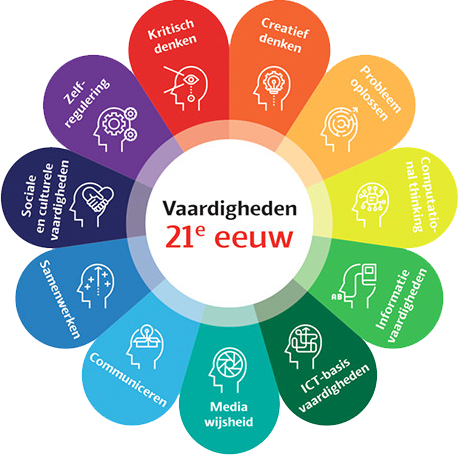 Figuur 3 21e eeuwse vaardighedenDe vaardigheden die men nodig heeft voor de ontwikkeling als mens en als burger zijn ook voortdurend in beweging. Het secundair beroepsonderwijs moet mee gaan met deze ontwikkelingen. Met het reviseren van de deelkwalificaties en de eindtermen van de bestaande opleidingen kan het secundair beroepsonderwijs de aansluiting met de sterk en snel veranderende arbeidsmarkt mogelijk bijhouden.Het secundair beroepsonderwijs op Curaçao leidt op voor de lokale arbeidsmarkt, de internationale arbeidsmarkt en voor de doorstroom naar vervolgopleidingen op Curaçao en ook in Nederland en de regio. De blik moet dan ook gericht blijven op de internationale trends op arbeidsmarkt(en) en diverse onderwijsvelden.AmbitiesDe ambities die naar voren komen en ook regelmatig in het licht traden bij het IT-werkveldoverleg waren onder andere:toegankelijk zijn voor verschillende soorten doelgroepen;door zijn inrichting verschillende leerwegen en leertrajecten mogelijk maakt;vele combinaties van praktijk en theorie en van leren en werken mogelijk maken;ruimte bieden aan ondernemende studenten die volledige opleidingen, delen van opleidingen, combinaties van opleidingen of combinaties van delen van opleidingen willen volgen;zich steeds vernieuwen en aanpassen aan de veranderende beroepen, beroepseisen en algemene vaardigheden;in al zijn ambities en innovaties steeds goed organiseerbaar en uitvoerbaar blijft.Trends op de arbeidsmarktTijdens het IT-werkveldoverleg kwamen ook diverse trends op de (IT-) arbeidsmarkt naar voren, zijnde:druk op het middenniveau van de arbeidsmarkt en verdringing van lager opgeleiden door hoger opgeleiden;flexibilisering van arbeid: minder vaste contracten, vaker baanwisselingen, steeds meer kleine zelfstandigen, met name in de IT-wereld (ruim 50 kleine IT-bedrijven op Curaçao), steeds minder werknemers met vaste contracten;ondernemerschap van groter belang door kleine zelfstandige IT-organisaties;snelle technologische ontwikkelingen, zoals robotisering, met mogelijke gevolgen voor banen en werkgelegenheid in het middensegment (minder en andere arbeid);afname van geroutineerde arbeid, toename van niet-geroutineerde arbeid;oude (hardware) netwerkkennis steeds minder belangrijk;kortere productiecycli en daardoor sneller verouderen van kennis en vaardigheden.De volgende bedrijven en organisaties waren uitgenodigd voor het IT-werkveldoverleg. Niet alle vertegenwoordigers kwamen opdagen. In totaal waren 9 bedrijven aanwezig bij het werkveldoverleg:ISACA Curaçao ChapterCuraçao Innovation and Technology Institute (Citi)Curaçao Testing and Qualification Board (CTQB)5 Star TechnologyNetPro GroupCORE N.V.Pure ICTIctual N.VIT SolutionsIBM CuraçaoBearingPoint CaribbeanCursoftProfound ProjectBew Indian InsuranceRenaissance HotelKadasterStichting R.K. Centraal Schoolbestuur (RKCS)VaardighedenUit het werkveldoverleg kwamen de volgende vaardigheden naar voren die de bedrijven en organisaties belangrijk vinden om te verwerken in de ICT-opleidingen op sbo-niveau.De vaardigheid om te kunnen zoeken. Daarnaast moet hij de vaardigheid hebben hoe te zoeken, hij moet kennis hebben van zoekwoorden en zoekmachines.Er is steeds minder sprake van hardware en steeds meer van software. De infrastructuur verandert. Geen “stekkertjes”, maar virtuele servers.Geen netwerken meer aanleggen, maar alles in de CLOUD.Oplossingsgericht denken, met het oog op de klant. Bijvoorbeeld software vergelijken.ProjectmanagementTestenProbleemoplossend vermogenInleven in de klantCommunicatieIets technisch kunnen vertalen naar de gebruikerLeren hoe je iets kan lerenSamenwerkenJuist in de lock-down als gevolg van de pandemie, hoe werk je samen als iedereen thuis zit?Flexibel, veranderingsbereid. De IT-wereld verandert snel. Wat gisteren een goede vaardigheid was, is vandaag misschien niet meer nodig.AanbevelingenUit het werkveldoverleg kwamen de volgende trends naar voren die de bedrijven en organisaties belangrijk vinden om te verwerken in de ICT-opleidingen op sbo-niveau.De virtuele wereldDe CloudMobiele techniekArtificial technieken Contactloze communicatieWebinarsArtificial intelligence en machine learningCyber VeiligheidBig data decenniumBlockchainE-commerce/ WebshopE-Payment gatewaysAdviezen van het werkveldoverlegVoor de sbo-opleidingen open/kadereindtermen gebruiken, waardoor de opleidingen flexibel blijven;De deelkwalificaties en eindtermen voor de revisie vooraf bespreken met het werkveld/ arbeidsmarkt;Het aanleren van competenties zoals research, communiceren, oplossingsgericht zijn, empathie, samenwerken en dergelijke;De verbinding van het onderwijs en het werkveld/de arbeidsmarkt vergroten om de aansluiting te optimaliseren.BronvermeldingEindtermendocument 2003Verschillende sites van ROC’s in Nederland.Samenwerkingsorganisatie Beroepsonderwijs Bedrijfsleven (SBB)Sterk beroepsonderwijs vandaag voor de beroepen van morgen!Naam deelkwalificatieBasisdeelProfieldeel SLUAKBVerplichte deelkwalificatieBedrijfsoriëntatie 2x 200Zakelijke communicatie Nederlands 2x 200Zakelijke communicatie Engels 2x 200Zakelijke communicatie Papiamentu 2x 200ICT-gebruik 2x 200x Algemeen maatschappelijke kwalificatie 2x 200Installatie hardware 2x500x Installatie software 2x500x Gebruikersondersteuning 2x500x Werkveldoriëntatie 2x500x Totaal3.200VDK-nr. 1Bedrijfsoriëntatie 2Bedrijfsoriëntatie 2De deelnemer kan de begrippen organisatie, bedrijf en onderneming omschrijven.BDe deelnemer kan doelstellingen, producten en/of diensten van een organisatie beschrijven.BDe deelnemer kan taken en functies binnen een werkorganisatie/afdeling weergeven.BDe deelnemer kan aan de hand van een werkrooster de planning en taakverdeling aangeven.FDe deelnemer kan de goederen-, diensten-, informatie-en/of geldstroomketen in een arbeidsorganisatie schematisch weergeven.BDe deelnemer kan de belangrijkste kenmerken van enkele in de wet geregelde organisatievormen noemen.FDe deelnemer kan de kenmerkende verschillen tussen particuliere en overheidsorganisaties noemen. FDe deelnemer kan het doel van een functieomschrijving aangeven.BDe deelnemer kan de kenmerken van een lijn-, lijnstaf en matrixorganisatie beschrijven.BDe deelnemer kan organisatieschema’s hanteren.BDe deelnemer kan de vigerende normen en opvattingen weergeven over de betekenis van (betaalde en onbetaalde) arbeid voor individu en samenleving.BDe deelnemer kan stappen ondernemen die kunnen leiden tot het vinden van betaald werk.RcDe deelnemer kan de belangrijkste rechten, plichten en verantwoordelijkheden noemen die voortvloeien uit een arbeidsovereenkomst.FDe deelnemer kan weergeven welke mogelijkheden werknemers in een gegeven situatie hebben om invloed uit te oefenen binnen een arbeidsorganisatie.BDe deelnemer kan weergeven welke rechten, plichten en verantwoordelijkheden gelden voor een werknemer in geval van werkloosheid, ziekte of arbeidsongeschiktheid in een gegeven situatie.BDe deelnemer kan de veiligheids-, gezondheids- en welzijnsaspecten in een (gesimuleerde) werksituatie beschrijven en rapporteren.B/RcDe deelnemer kan de procedures, richtlijnen en voorschriften met betrekking tot arbozorg in een (gesimuleerde) werksituatie opvolgen.RcVDK-nr. 2Zakelijke communicatie Nederlands 2Zakelijke communicatie Nederlands 2De deelnemer kan mondelinge informatie van eenvoudige aard inwinnen.Rc/iDe deelnemer kan mondelinge informatie van eenvoudige aard verstrekken.Rc/iDe deelnemer kan inkomende en uitgaande telefoongesprekken afhandelen.Rc/iDe deelnemer kan bezoekers ontvangen en verwijzen.Rc/iDe deelnemer kan standaard correspondentie voeren.RcDe deelnemer kan een eenvoudige presentatie geven. Rc/iDe deelnemer kan informatie uit informatieve teksten vastleggen.RcDe deelnemer kan eenvoudige formulieren invullen.RcDe deelnemer kan frontoffice werkzaamheden verrichten.RpmVDK-nr. 3Zakelijke communicatie Engels 2Zakelijke communicatie Engels 2De deelnemer kan mondelinge informatie van eenvoudige aard inwinnen.Rc/iDe deelnemer kan mondelinge informatie van eenvoudige aard verstrekken.Rc/iDe deelnemer kan inkomende en uitgaande telefoongesprekken afhandelen.Rc/iDe deelnemer kan bezoekers ontvangen en verwijzen.Rc/iDe deelnemer kan standaard correspondentie voeren.RcDe deelnemer kan een eenvoudige presentatie geven. Rc/iDe deelnemer kan informatie uit informatieve teksten vastleggen.RcDe deelnemer kan eenvoudige formulieren invullen.RcDe deelnemer kan frontoffice werkzaamheden verrichten.RpmVDK-nr. 4Zakelijke communicatie Papiamentu 2Zakelijke communicatie Papiamentu 2De deelnemer kan mondelinge informatie van eenvoudige aard inwinnen.Rc/iDe deelnemer kan mondelinge informatie van eenvoudige aard verstrekken.Rc/iDe deelnemer kan inkomende en uitgaande telefoongesprekken afhandelen.Rc/iDe deelnemer kan bezoekers ontvangen en verwijzen.Rc/iDe deelnemer kan standaard correspondentie voeren.RcDe deelnemer kan een eenvoudige presentatie geven. Rc/iDe deelnemer kan informatie uit informatieve teksten vastleggen.RcDe deelnemer kan eenvoudige formulieren invullen.RcDe deelnemer kan frontoffice werkzaamheden verrichten.RpmVDK-nr. 5ICT-gebruik 2ICT-gebruik 2Basisbegrippen van informatietechnologieBasisbegrippen van informatietechnologieDe deelnemer kan de werking van een computersysteem schematisch weergeven.BDe deelnemer kan de verschillende soorten computers omschrijven.BDe deelnemer kan de invoer- en uitvoerapparaten omschrijven.BDe deelnemer kan een omschrijving van de processor, Interne en externe geheugens geven.BDe deelnemer kan de verschillende soorten programma’s beschrijven.BDe deelnemer kan de verschillende soorten netwerken beschrijven.BDe deelnemer kan een omschrijving geven voor de verschillende internetverbindingen.BDe deelnemer kan het begrip ergonomie definiëren.FDe deelnemer kan enkele algemene gezondheidsproblemen die kunnen samenhangen met het gebruik van een computer onderscheiden. BDe deelnemer kan uitleggen hoe rekening gehouden moet worden met het milieu bij het gebruik van computers.BDe deelnemer kan het begrip informatie- en communicatietechnologie beschrijven.BDe deelnemer kan de verschillende softwarelicenties uitleggen.BDe deelnemer kan de privacy van gegevens en gegevensbeveiliging verklaren. BDe deelnemer kan een uitleg geven over verschillende soorten computervirussen.BDe deelnemer kan maatregelen opnoemen voor het voorkomen, opsporen en verwijderen van computervirussen.FDe deelnemer kan de begrippen firewall en back-up beschrijven.BDe deelnemer kan de verschillende internetfaciliteiten en diensten omschrijven.BBesturings- en bestandsbeheerDe deelnemer kan de basisbeginselen van de werking een computer uitvoeren.RcDe deelnemer kan met pictogrammen en vensters op het bureaublad werken. RcDe deelnemer kan met een tekstverwerkingsprogramma werken. RcDe deelnemer kan met mappen werken. RcDe deelnemer kan snelkoppeling maken. RcDe deelnemer kan bestandsbeheer uitvoeren.RcDe deelnemer kan met het configuratiescherm van het besturingssysteem werken. RcTekstverwerkingsprogrammaDe deelnemer kan de basisbeginselen van de werking met een tekstverwerkingsprogramma uitvoeren.RcDe deelnemer kan gegevens in een document toevoegen, selecteren, bewerken, kopiëren, verplaatsen, wissen, zoeken en vervangen. RcDe deelnemer kan de tekst opmaken aan de hand van geschreven en ingesproken teksten. RcDe deelnemer kan de alinea opmaken.RcDe deelnemer kan het document opmaken.RcDe deelnemer kan tab-instellingen gebruiken.RcDe deelnemer kan de pagina-instellingen gebruiken.RcDe deelnemer kan objecten in een document toevoegen.RcDe deelnemer kan bestanden samenstellen en gebruiken (mailing en etiketten).RcDe deelnemer kan stijlen en eenvoudige macro's maken.RcSpreadsheetprogrammaDe deelnemer kan de basisbeginselen van de werking met een spreadsheetprogramma uitvoeren. RcDe deelnemer kan met gegevens in cellen werken. RcDe deelnemer kan rijen en kolommen bewerken.RcDe deelnemer kan cellen in een spreadsheet opmaken. RcDe deelnemer kan formules in een cel maken.RcDe deelnemer kan met functies in een cel werken. RcDe deelnemer kan gegevens in een spreadsheet sorteren.RcDe deelnemer kan cel verwijzing gebruiken.RcDe deelnemer kan grafieken in een spreadsheetprogramma maken.RcDe deelnemer kan instellingen voor een werkblad aanpassen.RcDatabaseprogrammaDe deelnemer kan de basisbeginselen van de werking met een databaseprogramma uitvoeren. RcDe deelnemer kan met formulieren werken.RcDe deelnemer kan met tabellen werken. RcDe deelnemer kan met rapporten werken.RcDe deelnemer kan query’s maken door informatie te selecteren uit tabellen, sorteren en verbergen.RcDe deelnemer kan query’s bewerken door criteria ’s toe te voegen. RcPresentatieprogrammaDe deelnemer kan de basisbeginselen van de werking met een presentatieprogramma uitvoeren.RcDe deelnemer kan een presentatie maken. RcDe deelnemer kan diavoorstelling effecten gebruiken. RcDe deelnemer kan tekstinvoer en afbeeldingen toevoegen. RcDe deelnemer kan de afdrukmogelijkheden van een presentatie weergeven. RcInternet en e-mailDe deelnemer kan de basisbegrippen met betrekking tot internet uitleggen.BDe deelnemer kan met een webbrowser informatie opzoeken op het web.RcDe deelnemer kan tekst en afbeeldingen van het web opslaan.RcDe deelnemer kan met e-mail berichten werken.RcDe deelnemer kan e-mail beheren.RcVDK-nr. 6Algemeen maatschappelijke kwalificatie 2Algemeen maatschappelijke kwalificatie 2Staatsinrichting en rechtDe deelnemer weet welke landen deel uitmaken van het Koninkrijk der Nederlanden.FDe deelnemer weet welke politieke partijen op Curaçao actief zijn.FDe deelnemer weet uit hoeveel leden de Staten van Curaçao bestaat.FDe deelnemer kan toelichten wat de rol van het koningshuis en de gouverneur is binnen de Curaçaose politiek.BDe deelnemer kan uitleggen wat democratie is.BDe deelnemer kan uitleggen wat een dictatuur is.BDe deelnemer kan uitleggen op welke manier de regering van Curaçao tot stand komt, en kan de stappen uit dat proces toelichten.BDe deelnemer kan toelichten wat een parlementaire democratie inhoudt.BDe deelnemer kan met voorbeelden toelichten hoe hij als burger invloed kan uitoefenen op de politieke besluitvorming. BDe deelnemer kan uitleggen wat mensenrechten zijn.BDe deelnemer kan de werking van het Curaçaose rechtssysteem uitleggen.BArbeid en carrièreDe deelnemer kan aangeven wat het persoonlijk belang is van arbeid.BDe deelnemer kan aangeven wat het algemeen maatschappelijk belang van arbeid is.BDe deelnemer kan toelichten met welk doel vakbonden zijn opgericht, en welk belang zij behartigen. BDe deelnemer kan voorbeelden van vakbonden geven en kan aangeven welke werknemers van welke organisaties zij vertegenwoordigen.BDe deelnemer kan toelichten op weke manier hij bijdraagt aan de sfeer op de werkvloer.BDe deelnemer kan verklaren wat de relatie is tussen arbeid en de economische situatie op het eiland.BDe maatschappijDe deelnemer kan de verschillen tussen de diverse (sub)culturen op het eiland verduidelijken met voorbeelden.BDe deelnemer kan de overeenkomsten tussen de diverse (sub) culturen op het eiland verduidelijken met voorbeelden.BDe deelnemer kan de verschillende religieuze en levensovertuigingen op het eiland beschrijven aan de hand van kenmerken.BDe deelnemer gaat respectvol om met mensen die een andere geloofsovertuiging of levensbeschouwing hebben dan die van zichzelf.PpmDe deelnemer kan aangeven wat vooroordelen en stereotypen zijn.BDe deelnemer kan met voorbeelden duidelijk maken wat discriminatie is.BDe samenlevingDe deelnemer kan toelichten welke vormen van samenleven er zijn.BDe deelnemer weet wat de rechten en plichten zijn van partners in een relatie.FDe deelnemer kan toelichten op welke manier kinderen deel uitmaken van een samenlevingsvorm.BCultuurDe deelnemer kan uitleggen wat het begrip cultuur inhoudt.BDe deelnemer kan aan de hand van voorbeelden de lokale culturele activiteiten verduidelijken.BDe deelnemer kan uitleggen wat cultuuroverdracht is en hoe cultuur overdracht plaats kan vinden.BDe deelnemer kan uitleggen wat waarden en normen zijn.BDe deelnemer kan uitleggen wat socialisatie is.BDe deelnemer kan verklaren op welke manier de Nederlandse cultuur verweven is met de Curaçaose cultuur, en voorbeelden noemen hoe dat tot uiting komt.BDe deelnemer kan het verband tussen cultuur en taal uitleggen aan de hand van voorbeelden.BDe deelnemer kan verklaren op welke manier hij in het dagelijks leven te maken heeft met cultuur en cultuuruitingen.BMassamediaDe deelnemer kan uitleggen wat communicatiemiddelen en massamedia zijn.BDe deelnemer kan de begrippen persvrijheid en censuur uitleggen.BDe deelnemer kan voorbeelden van sociale media aangeven.BDe deelnemer kan de voordelen en nadelen van sociale media toelichten.BDe deelnemer kan met voorbeelden aangeven wat objectiviteit en subjectiviteit is.BGezonde levensstijlDe deelnemer kan toelichten welke effecten drugs en alcohol hebben op het lichaam.BDe deelnemer kan toelichten welk effect het beoefenen van een sport heeft op het lichaam.BDe deelnemer kan maatregelen nemen om zijn eigen gezondheid te bevorderen.P pmDe deelnemer kan de instanties benoemen die de volksgezondheid op Curaçao bevorderen.BDe deelnemer weet op welke manieren hij kan voorkomen een seksueel overdraagbare aandoening te krijgen.BDe deelnemer kan toelichten op welke manier hij ongewenste zwangerschap kan voorkomen.BKritische consumentDe deelnemer kan zijn eigen inkomsten en uitgaven budgetteren.PcDe deelnemer kan de invloed van reclame op de keuzes van consumenten herkennen.FPlaats van de sector in de maatschappijDe deelnemer kan toelichten wat het maatschappelijk belang is van de ICT-sector in de samenleving.BDe deelnemer kan verklaren wat de invloed is van hem als beroepsbeoefenaar op zijn omgeving.BDe deelnemer kan toelichten op welke manier andere dan de Curaçaose cultuur invloed hebben op de beroepsuitoefening.BDe deelnemer weet wat de invloed is van de Curaçaose cultuur op het uitoefenen van een beroep in de ICT-sector.BDe deelnemer kan uitleggen op welke manier de ICT-sector georganiseerd is in termen als vakbond, branche-organisatie en belangengroepen.BDe deelnemer kan toelichten wat het doel is van de Kamer van Koophandel.BSociaal economisch belang van de sectorDe deelnemer kan aangeven wat het sociaaleconomisch belang is van de sector ICT in de Curaçaose samenleving.BDe deelnemer kan aangeven wat in sociaal opzicht het belang is van betaald werk.BDe deelnemer kan toelichten wat het algemeen belang is van belastingen en sociale verzekeringen.BDe deelnemer kan de sociale verzekeringen benoemen en toelichten waar deze voor dienen.BDe deelnemer weet wie er gebruik kunnen maken van de sociale verzekeringen.FDe deelnemer kan aan de hand van een loonstrookje verklaren welke belastingen en sociale verzekeringen hij als werknemer betaalt.BDe deelnemer kan verklaren op welke manier de te betalen belastingen te goede komen aan de maatschappij.BDe deelnemer kan de gevolgen benoemen van het niet betalen van belastingen.BProfessionele ontwikkelingDe deelnemer kan toelichten welke carrièremogelijkheden er binnen de ICT-sector zijn.BDe deelnemer kan aangeven welke sociale vaardigheden verwacht worden van een beroepsbeoefenaar in zijn eigen beroep.FDe deelnemer hanteert in het omgaan met collega’s de algemeen geaccepteerde omgangsvormen.PiDe deelnemer respecteert collega’s en de bezittingen van anderen op de werkvloer.PiDe deelnemer kan uitleggen wat collega’s van hem verwachten als beroepsbeoefenaar.BDe deelnemer kan toelichten op welke manier hij als collega bijdraagt aan de werksfeer.BDe deelnemer kan met gepaste afstand zakelijk met de leidinggevende communiceren.PiDe deelnemer kan zakelijke gesprekken bijwonen.RiDe deelnemer kan zijn mening met betrekking tot werkgerelateerde zaken correct bespreekbaar maken.PiDe deelnemer respecteert de hiërarchie in het bedrijf.RiDe deelnemer hanteert de geaccepteerde omgangsvormen bij het omgaan met cliënten.PiVDK-nr. 7Installatie hardware 2Installatie hardware 2De deelnemer kan de functie van de afzonderlijke componenten van een computersysteem beschrijven.BDe deelnemer kan de noodzaak van het gebruik van werkvoorschriften en standaardprocedures met betrekking tot de installatie van hardware beschrijven.BDe deelnemer kan eenvoudige montage-installatietekeningen lezen.RcDe deelnemer kan veilig werken met zwakstroom en laagspanning in computersystemen.RpmDe deelnemer kan vanuit elektrotechnisch perspectief bepalen of aanvullende hardware op een computersysteem kan worden aangesloten.RcDe deelnemer kan de componenten van een computersysteem aan de hand van instructies installeren en gebruiksklaar maken.RpmDe deelnemer kan aan de hand van instructies eenvoudige storingen in een bekabelingssysteem lokaliseren en opheffen.RpmDe deelnemer kan aan de hand van instructies eenvoudige test-, afregel- en controlewerkzaamheden verrichten, inclusief elektrische metingen.RpmDe deelnemer kan een computersysteem aan de hand van instructies demonteren.RpmDe deelnemer kan aan de hand van instructies gedemonteerde componenten testen op mogelijk (her)gebruik.RpmVDK-nr. 8Installatie software 2Installatie software 2De deelnemer kan de toepassing van software binnen industriële, grafiemedia en administratieve omgevingen beschrijven.BDe deelnemer kan besturingssoftware op een computerconfiguratie installeren.RpmDe deelnemer kan applicaties op een computerconfiguratie installeren.RpmDe deelnemer kan aan de hand van instructies software voor aansluiting van een stand alone computerconfiguratie op een netwerk installeren.RpmDe deelnemer kan aan de hand van instructies eenvoudige datacommunicatiesoftware installeren.RpmVDK-nr. 9Gebruikersondersteuning 2Gebruikersondersteuning 2De deelnemer kan de componenten van een datacommunicatie- en netwerksysteem benoemen.FDe deelnemer kan de functie van de afzonderlijke componenten van datacommunicatiesystemen beschrijven.BDe deelnemer kan aan de hand van instructies de systeemdocumentatie bijstellen ten aanzien van de samenstelling en inrichting van computerconfiguraties.RcDe deelnemer kan conflicten tussen componenten van een computerconfiguratie signaleren.RcDe deelnemer kan aan de hand van instructies eenvoudige storingen ten aanzien van een computersysteem lokaliseren en opheffen.RcDe deelnemer kan procedures uitvoeren ter opsporing en verwijdering van virussen.RcDe deelnemer kan aan de hand van instructies back-up- en herstelprocedures uitvoeren.RcDe deelnemer kan aan de hand van instructies eenvoudig bestandsbeheer uitvoeren.RcDe deelnemer kan onder supervisie gebruikers ondersteunen bij het werken met computersystemen.RcDe deelnemer kan de uitgifte en het intern transport van hardwarecomponenten en computerbenodigdheden verzorgen.RcDe deelnemer kan aan de hand van instructies een eenvoudige datacommunicatieverbinding realiseren.RcDe deelnemer kan Engelstalige installatie-instructies gebruiken.BDe deelnemer kan relevante Engelstalige ICT-terminologie plaatsen.BVDK-nr. 10Werkveldoriëntatie 2Werkveldoriëntatie 2De deelnemer kan de ontwikkelingen op het gebied van ICT binnen industrie, grafiemedia en administratieve omgevingen op hoofdlijnen beschrijven.BDe deelnemer kan de rol van computersystemen binnen industriële, grafiemedia en administratieve bedrijfsprocessen op hoofdlijnen beschrijven.BDe deelnemer kan de aspecten, die een rol spelen bij het onderhoud en beheer van informatie systemen, op hoofdlijnen beschrijven.BDe deelnemer kan de praktische gevolgen van ICT voor de werkplek beschrijven.BDe deelnemer kan de milieuregelgeving met betrekking tot hardware en computerbenodigdheden beschrijven.BDe deelnemer kan de relevante Arbo-regelgeving beschrijven.BDe deelnemer kan aan de hand van instructies met behulp van een specifieke toepassing een eenvoudige digitale presentatie realiseren.RpmNaam deelkwalificatieBasisdeelProfieldeel SLUAKBVerplichte deelkwalificatieBedrijfsoriëntatie 3x300Zakelijke communicatie Nederlands 3x300Zakelijke communicatie Engels 3x300ICT-gebruik 2x200Algemenen maatschappelijke kwalificatie 3x300Datacommunicatie 3x300x Gebruikersondersteuning 3x550x Installatie hardware 3x550x Installatie software 3x550x Onderhoud en beheer netwerken 3x500x Werkveldoriëntatie 3x450x Totaal4.300Verplichte keuzedeelkwalificatieZakelijke communicatie Papiamentu 3300Industriële automatisering 3 x300x Oriëntatie op de Informatieanalyse 3 x300x Grafische vormgeving 3 x200x Nieuwe media 3 x200x VDK-nr. 1Bedrijfsoriëntatie 3Bedrijfsoriëntatie 3De deelnemer kan de begrippen organisatie, arbeidsorganisatie, bedrijf, onderneming, profit-organisatie en non-profit organisatie omschrijven.BDe deelnemer kan een omschrijving geven van de doelstellingen, producten en/of diensten van enkele organisatie.BDe deelnemer kan de goederen-, diensten-, informatie-en/of geldstroomketen in een organisatie schematisch weergeven.BDe deelnemer kan de belangrijkste kenmerken van de in de wet geregelde organisatievormen omschrijven.BDe deelnemer kan de kenmerkende verschillen tussen particuliere en overheidsorganisaties omschrijven.BDe deelnemer kan het doel van een functieomschrijving aangeven.BDe deelnemer kan de kenmerken van de belangrijkste organisatie structuren omschrijven.BDe deelnemer kan de belangrijkste ordeningsprincipes met betrekking tot organisatiestructuren beschrijven (functioneel, product, markt, geografisch).BDe deelnemer kan organisatieschema’s hanteren.BDe deelnemer kan het belang van de procedures binnen organisaties verklaren.BDe deelnemer kan een organisatie als systeem omschrijven.BDe deelnemer kan de functie van werkgevers en werknemersorganisaties omschrijven.BDe deelnemer kan aangeven op welke wijzen samenwerking tussen ondernemingen georganiseerd kan zijn (publiekrechtelijk en privaatrechtelijk).BDe deelnemer kan de vigerende waarden, normen en opvattingen weergeven over betekenis van (betaald en onbetaalde) arbeid voor individu en samenleving.BDe deelnemer kan stappen ondernemen die kunnen leiden tot het vinden van betaald werk.RcDe deelnemer kan de rechten, plichten en verantwoordelijkheden omschrijven die voortvloeien uit een arbeidsovereenkomst.BDe deelnemer kan weergeven welke mogelijkheden werknemers in een gegeven situatie hebben om invloed uit te oefenen binnen een werkorganisatie.BDe deelnemer kan weergeven welke rechten, plichten en verantwoordelijkheden gelden voor een werknemer in geval van werkloosheid, ziekte of arbeidsongeschiktheid in een gegeven situatie.BDe deelnemer kan de regels met betrekking tot beveiliging van gegevens aangeven. BDe deelnemer kan doel, inhoud en werkingsgebied van de Arbeidsomstandighedenwet omschrijven.BDe deelnemer kan de belangrijkste elementen van arbobeleid en arbozorg in een organisatie omschrijven. BDe deelnemer kan de veiligheid-, gezondheids-en welzijnsaspecten in een gegeven situatie omschrijven.BDe deelnemer kan de procedures, richtlijnen en voorschriften met betrekking tot arbozorg in een organisatie omschrijven.BDe deelnemer kan arbo-knelpunten in een gegeven situatie herkennen.BVDK-nr. 2Zakelijke communicatie Nederlands 3Zakelijke communicatie Nederlands 3De deelnemer kan mondeling informatie inwinnen.Rc/iDe deelnemer kan mondeling informatie verstrekken.Rc/iDe deelnemer kan inkomende en uitgaande telefoongesprekken voeren.Rc/iDe deelnemer kan binnengekomen klachten afhandelen.RcDe deelnemer kan frontoffice werkzaamheden verrichten.RpmDe deelnemer kan tweegesprekken van eenvoudige aard voeren.Rc/iDe deelnemer kan omgaan met conflicten.Rc/iDe deelnemer kan eenvoudige onderhandelingen voeren.Rc/iDe deelnemer kan deelnemen aan werkoverleg en vergaderen.Rc/iDe deelnemer kan een presentatie houden met gebruikmaking van moderne hulpmiddelen.Rc/iDe deelnemer kan informatie vastleggen.RcDe deelnemer kan eenvoudige correspondentie voeren.RcDe deelnemer kan informatieve teksten samenvatten.RcDe deelnemer kan schriftelijk rapporteren.RcVDK-nr. 3Zakelijke communicatie Engels 3Zakelijke communicatie Engels 3De deelnemer kan mondeling informatie inwinnen.Rc/iDe deelnemer kan mondeling informatie verstrekken.Rc/iDe deelnemer kan inkomende en uitgaande telefoongesprekken voeren.Rc/iDe deelnemer kan binnengekomen klachten afhandelen.RcDe deelnemer kan frontoffice werkzaamheden verrichten.RpmDe deelnemer kan tweegesprekken van eenvoudige aard voeren.Rc/iDe deelnemer kan omgaan met conflicten.Rc/iDe deelnemer kan eenvoudige onderhandelingen voeren.Rc/iDe deelnemer kan deelnemen aan werkoverleg en vergaderen.Rc/iDe deelnemer kan een presentatie houden met gebruikmaking van moderne hulpmiddelen.Rc/iDe deelnemer kan informatie vastleggen.RcDe deelnemer kan eenvoudige correspondentie voeren.RcDe deelnemer kan informatieve teksten samenvatten.RcDe deelnemer kan schriftelijk rapporteren.RcVDK-nr. 4ICT-gebruik 2ICT-gebruik 2Basisbegrippen van informatietechnologieBasisbegrippen van informatietechnologieDe deelnemer kan de werking van een computersysteem schematisch weergeven.BDe deelnemer kan de verschillende soorten computers omschrijven.BDe deelnemer kan de invoer- en uitvoerapparaten omschrijven.BDe deelnemer kan een omschrijving van de processor, Interne en externe geheugens geven.BDe deelnemer kan de verschillende soorten programma’s beschrijven.BDe deelnemer kan de verschillende soorten netwerken beschrijven.BDe deelnemer kan een omschrijving geven voor de verschillende internetverbindingen.BDe deelnemer kan het begrip ergonomie definiëren.FDe deelnemer kan enkele algemene gezondheidsproblemen die kunnen samenhangen met het gebruik van een computer onderscheiden. BDe deelnemer kan uitleggen hoe rekening gehouden moet worden met het milieu bij het gebruik van computers.BDe deelnemer kan het begrip informatie- en communicatietechnologie beschrijven.BDe deelnemer kan de verschillende softwarelicenties uitleggen.BDe deelnemer kan de privacy van gegevens en gegevensbeveiliging verklaren. BDe deelnemer kan een uitleg geven over verschillende soorten computervirussen.BDe deelnemer kan maatregelen opnoemen voor het voorkomen, opsporen en verwijderen van computervirussen.FDe deelnemer kan de begrippen firewall en back-up beschrijven.BDe deelnemer kan de verschillende internetfaciliteiten en diensten omschrijven.BBesturings- en bestandsbeheerDe deelnemer kan de basisbeginselen van de werking een computer uitvoeren.RcDe deelnemer kan met pictogrammen en vensters op het bureaublad werken. RcDe deelnemer kan met een tekstverwerkingsprogramma werken. RcDe deelnemer kan met mappen werken. RcDe deelnemer kan snelkoppeling maken. RcDe deelnemer kan bestandsbeheer uitvoeren.RcDe deelnemer kan met het configuratiescherm van het besturingssysteem werken. RcTekstverwerkingsprogrammaDe deelnemer kan de basisbeginselen van de werking met een tekstverwerkingsprogramma uitvoeren.RcDe deelnemer kan gegevens in een document toevoegen, selecteren, bewerken, kopiëren, verplaatsen, wissen, zoeken en vervangen. RcDe deelnemer kan de tekst opmaken aan de hand van geschreven en ingesproken teksten. RcDe deelnemer kan de alinea opmaken.RcDe deelnemer kan het document opmaken.RcDe deelnemer kan tab-instellingen gebruiken.RcDe deelnemer kan de pagina-instellingen gebruiken.RcDe deelnemer kan objecten in een document toevoegen.RcDe deelnemer kan bestanden samenstellen en gebruiken (mailing en etiketten).RcDe deelnemer kan stijlen en eenvoudige macro's maken.RcSpreadsheetprogrammaDe deelnemer kan de basisbeginselen van de werking met een spreadsheetprogramma uitvoeren. RcDe deelnemer kan met gegevens in cellen werken. RcDe deelnemer kan rijen en kolommen bewerken.RcDe deelnemer kan cellen in een spreadsheet opmaken. RcDe deelnemer kan formules in een cel maken.RcDe deelnemer kan met functies in een cel werken. RcDe deelnemer kan gegevens in een spreadsheet sorteren.RcDe deelnemer kan cel verwijzing gebruiken.RcDe deelnemer kan grafieken in een spreadsheetprogramma maken.RcDe deelnemer kan instellingen voor een spreadsheet aanpassen.RcDatabaseprogrammaDe deelnemer kan de basisbeginselen van de werking met een databaseprogramma uitvoeren. RcDe deelnemer kan met formulieren werken.RcDe deelnemer kan met tabellen werken. RcDe deelnemer kan met rapporten werken.RcDe deelnemer kan query’s maken door informatie te selecteren uit tabellen, sorteren en verbergen.RcDe deelnemer kan query’s bewerken door criteria ’s toe te voegen. RcPresentatieprogrammaDe deelnemer kan de basisbeginselen van de werking met een presentatieprogramma uitvoeren.RcDe deelnemer kan een presentatie maken. RcDe deelnemer kan diavoorstelling effecten gebruiken. RcDe deelnemer kan tekstinvoer en afbeeldingen toevoegen. RcDe deelnemer kan de afdrukmogelijkheden van een presentatie weergeven. RcInternet en e-mailDe deelnemer kan de basisbegrippen met betrekking tot internet uitleggen.BDe deelnemer kan met een webbrowser informatie opzoeken op het web.RcDe deelnemer kan tekst en afbeeldingen van het web opslaan.RcDe deelnemer kan met e-mail berichten werken.RcDe deelnemer kan e-mail beheren.RcVDK-nr. 5Algemeen maatschappelijke kwalificatie 3Algemeen maatschappelijke kwalificatie 3Staatsinrichting en rechtDe deelnemer weet welke landen deel uitmaken van het Koninkrijk der Nederlanden.FDe deelnemer weet welke politieke partijen op Curaçao actief zijn.FDe deelnemer weet uit hoeveel leden de Staten van Curaçao bestaat.FDe deelnemer kan toelichten wat de rol van het koningshuis en de gouverneur is binnen de Curaçaose politiek.BDe deelnemer kan uitleggen wat democratie is.BDe deelnemer kan uitleggen wat een dictatuur is.BDe deelnemer kan uitleggen op welke manier de regering van Curaçao tot stand komt, en kan de stappen uit dat proces toelichten.B/RcDe deelnemer kan toelichten wat een parlementaire democratie inhoudt.BDe deelnemer kan met voorbeelden toelichten hoe hij als burger invloed kan uitoefenen op de politieke besluitvorming.BDe kandidaat kan de rol van de overheid in het dagelijkse leven toelichten.BDe deelnemer weet wat de begrippen rechtsstaat en rechtssysteem inhouden en kan deze begrippen verklaren en toelichten.BDe deelnemer kan de werking Curaçaose rechtssysteem uitleggen.BDe deelnemer kan voorbeelden geven van grondrechten en vormen van rechtsbescherming.BDe deelnemer kan toelichten wat de staatkundige positie van Curaçao in het Koninkrijk der Nederlanden is.BDe deelnemer kan de hoofdlijnen van de rechterlijke organisatie omschrijven.BDe deelnemer kan het onderscheid tussen een natuurlijkpersoon en een rechtspersoon omschrijven.BArbeid en carrièreDe deelnemer kan aangeven wat het persoonlijk belang is van arbeid.BDe deelnemer kan aangeven wat het algemeen maatschappelijk belang van arbeid is.BDe deelnemer kan toelichten met welk doel vakbonden zijn opgericht, en welk belang zij momenteel behartigen.BDe deelnemer kan voorbeelden van vakbonden geven en kan aangeven welke werknemers van welke organisaties zij vertegenwoordigen.F/BDe deelnemer kan toelichten op weke manier hij bijdraagt aan de sfeer op de werkvloer.BDe deelnemer kan verklaren wat de relatie is tussen arbeid en de economische situatie op het eiland.BDe deelnemer kan zijn eigen netwerk beschrijven.PcDe deelnemer kan aangeven welke beroepen gerelateerd zijn aan zijn eigen beroep, en welke mogelijkheden er zijn om binnen deze gerelateerde beroepen carrière te maken.BDe deelnemer kan toelichten wat sociale verzekeringen zijn, voor wie deze bedoeld zijn, en wie premie betalen.BDe deelnemer kan aangeven wat de mogelijkheden zijn op het gebied van verdere ontwikkeling in zijn in het eigen vakgebied.BDe maatschappijDe deelnemer kan de overeenkomsten en de verschillen tussen de diverse (sub)culturen op het eiland verduidelijken met voorbeelden.BDe deelnemer kan de verschillende religieuze en levensovertuigingen op het eiland beschrijven aan de hand van kenmerken.BDe deelnemer gaat respectvol om met mensen die een andere geloofsovertuiging of levensbeschouwing hebben dan die van zichzelf.PpmDe deelnemer weet op welke manier religies op het eiland worden geuit en dit toelichten met voorbeelden.BDe deelnemer kan aangeven wat vooroordelen en stereotypen zijn.BDe deelnemer kan met voorbeelden duidelijk maken wat discriminatie is.BDe deelnemer kan voorbeelden van massamedia omschrijven.BDe deelnemer kan verklaren welke invloed de media heeft op de beeldvorming bij burgers in de maatschappij.BDe deelnemer kan toelichten wat consumentengedrag is, en welke invloed consumenten hebben op de economie.BDe deelnemer kan zijn eigen inkomsten en uitgaven budgetteren.BDe deelnemer kan als consument bewuste keuzes kan maken op het gebied van duurzaamheid, milieu, en bij het aankopen van goederen. BDe samenlevingDe deelnemer kan toelichten welke vormen van samenleven er zijn.BDe deelnemer weet wat de rechten en plichten zijn van partners in een relatie.FDe deelnemer kan toelichten op welke manier kinderen deel uitmaken van een samenlevingsvorm.BCultuurDe deelnemer kan uitleggen wat het begrip cultuur inhoudt.BDe deelnemer kan aan de hand van voorbeelden de lokale culturele activiteiten verduidelijken.BDe deelnemer kan uitleggen wat cultuuroverdracht is en uitleggen hoe cultuur overdracht plaats kan vinden.BDe deelnemer kan verklaren op welke manier de Nederlandse cultuur verweven is met de Curaçaose cultuur, en voorbeelden noemen hoe dat tot uiting komt.BDe deelnemer kan uitleggen wat waarden en normen zijn en kan verklaren hoe waarden en normen een rol kunnen spelen bij intermenselijke relaties.BDe deelnemer kan uitleggen wat socialisatie is.BDe deelnemer kan aangeven hoe binnen de samenleving rolpatronen en machtsverhoudingen een rol kunnen spelen.BDe deelnemer toont de bij de beroepsuitoefening dat hij rekening houdt met de lokale cultuur en gewoonten.Rc/i/ pmDe deelnemer weet uit welke lagen de samenleving is opgebouwd, en kan dit toelichten met voorbeelden.BInternationalisering (wereldoriëntatie)De deelnemer kan aangeven wat er verstaan wordt onder globalisering en kan uitleggen op welke manier globalisering van invloed is op onze samenleving.BDe deelnemer kan voorbeelden geven van economische globalisering.BGezonde levensstijlDe deelnemer kan toelichten welke effecten drugs en alcohol hebben op het lichaam.BDe deelnemer kan toelichten welk effect het beoefenen van een sport heeft op het lichaam.BDe deelnemer kan maatregelen nemen om zijn eigen gezondheid te bevorderen.PpmDe deelnemer kan de instanties benoemen die de volksgezondheid op Curaçao bevorderen.BDe deelnemer weet op welke manieren hij kan voorkomen een seksueel overdraagbare aandoening te krijgen.BDe deelnemer kan toelichten op welke manier hij ongewenste zwangerschap kan voorkomen.BDe deelnemer kan de nadelige effecten opnoemen van onvoldoende lichaamsbeweging.BDe deelnemer kan welvaartsziekten omschrijven aan de hand van kenmerken en symptomen.BDe deelnemer kan maatregelen nemen die bij zichzelf welvaartsziekten voorkomen.Pc/pmPlaats van de sector in de maatschappijDe deelnemer kan toelichten wat het maatschappelijk belang is van de ICT-sector in de samenleving.BDe deelnemer kan verklaren wat de invloed is van hem als beroepsbeoefenaar op zijn omgeving.BDe deelnemer kan toelichten op welke manier andere dan de Curaçaose cultuur invloed hebben op de beroepsuitoefening.BDe deelnemer weet wat de invloed is van de Curaçaose cultuur op het uitoefenen van een beroep in de ICT-sector.BDe deelnemer kan uitleggen op welke manier de ICT-sector georganiseerd is in termen als vakbond, branche-organisatie en belangengroepen.BDe deelnemer kan toelichten wat het doel is van de kamer van koophandel.BDe deelnemer kan toelichten wat de procedure is om een bedrijf in te schrijven bij de Kamer van Koophandel.BDe deelnemer kan toelichten aan welke (wettelijke) eisen een bedrijf in de ICT-sector dient te voldoen om als onderneming te kunnen en mogen opereren.BDe deelnemer kan onderzoeken hoe de ICT-sector er op Curaçao uit ziet in termen als bedrijfsgrootte, aantal ondernemingen, diensten en producten, aantal mensen die werkzaam zijn in de sector, en verschillende bedrijfstypen.R cDe deelnemer kan nieuwe trends en ontwikkelingen in de beroepsuitoefening signaleren en dat correct verwoorden.R cSociaal economisch belang van de sectorDe deelnemer kan aangeven wat het sociaal-economisch belang is van de ICT-sector in de Curaçaose samenleving.BDe deelnemer kan aangeven wat in sociaal opzicht het belang is van betaald werk.BDe deelnemer kan toelichten wat het algemeen belang is van belastingen en sociale verzekeringen.BDe deelnemer kan de sociale verzekeringen benoemen en toelichten waar deze voor dienen.BDe deelnemer weet wie er gebruik kunnen maken van de sociale verzekeringen.FDe deelnemer kan aan de hand van een loonstrook verklaren welke belastingen en sociale verzekeringen hij als werknemer betaalt.BDe deelnemer kan verklaren op welke manier de te betalen belastingen te goede komen aan de maatschappij.BDe deelnemer kan de gevolgen benoemen van het niet betalen van belastingen.BDe deelnemer weet welke verzekeringen nodig zijn op de werkvloer.FDe deelnemer weet wat het begrip bruto nationaal product (bnp) inhoudt.FDe deelnemer kan toelichten op welke manier de ICT-sector bijdraagt aan het bnp.BDe deelnemer kan aangeven wat de impact is van vrijwilligerswerk op de professionele beroepsuitoefening in de sector.BProfessionele ontwikkelingDe deelnemer kan toelichten welke carrièremogelijkheden er binnen de ICT sector zijn.BDe deelnemer kan toelichten welke (wettelijke) eisen er gesteld worden aan de verschillende beroepen in de eigen branche.FDe deelnemer kan aangeven welke sociale vaardigheden verwacht worden van een beroepsbeoefenaar in zijn eigen beroep.FDe deelnemer weet welke mogelijkheden er in het eigen beroep zijn op het gebied van studie en kwalificatie, op school, via het volwassenen onderwijs en via EVC (Erkenning van eerder Verworven Competenties).BDe deelnemer kan aangeven wat het belang is van ervaring in het vak.BDe deelnemer kan verklaren wat het belang en de meerwaarde is van een beroepskwalificatie.BDe deelnemer hanteert in het omgaan met collega’s de algemeen geaccepteerde omgangsvormen.PiDe deelnemer kan uitleggen wat collega’s van hem verwachten als beroepsbeoefenaar.BDe deelnemer kan toelichten op welke manier hij als collega bijdraagt aan de werksfeer.BDe deelnemer kan met gepaste afstand zakelijk met de leidinggevende communiceren.PiDe deelnemer kan deelnemen aan zakelijke gesprekken.PiDe deelnemer kan zijn mening met betrekking tot werkgerelateerde zaken correct bespreekbaar maken.PiDe deelnemer respecteert de hiërarchie in het bedrijf.RiDe deelnemer kan handelen naar de taken, verantwoordelijkheden en bevoegdheden die horen bij het uitoefenen van zijn beroep.Pc/i/ pmDe deelnemer spreekt collega’s aan op ongewenst gedrag tijdens het werk.Pc/iDe deelnemer kan collega’s met een andere culturele achtergrond dan hemzelf wegwijs maken in de Curaçaose arbeidscultuur.Ppm/ iDe deelnemer kan formele en informele relaties bouwen en onderhouden met collega’s op de werkvloer.PiVDK-nr. 6Datacommunicatie 3Datacommunicatie 3De deelnemer kan datacommunicatiesoftware configureren.RpmDe deelnemer kan conform technische specificaties een bekabelingssysteem realiseren.RpmDe deelnemer kan de actuele technische en veiligheidseisen met betrekking tot datacommunicatiesystemen hanteren.RpmDe deelnemer kan remote verbindingen realiseren.RpmDe deelnemer kan de functie en werking van de componenten in de fysieke dataverbinding beschrijven.BDe deelnemer kan de interfaces tussen de componenten in de fysieke dataverbinding realiseren.RpmDe deelnemer kan de functie en het effect van toegepaste protocollen op data in de dataverbinding beschrijven.BDe deelnemer kan compressie- en encryptietechnieken toepassen.RcDe deelnemer kan conform technische specificaties een eenvoudige netwerkinfrastructuur realiseren.RpmDe deelnemer kan diverse toepassingen van mobiele communicatie beschrijven.BDe deelnemer kan de begrippen datacommunicatie, communicatie laag, transmissiemedia en hiermee samenhangende concepten beschrijven.BDe deelnemer kan de eigenschappen van verschillende transmissiemedia beschrijven.BVDK-nr. 7Gebruikersondersteuning 3Gebruikersondersteuning 3Onderhoud en beheer informatiesystemenOnderhoud en beheer informatiesystemenDe deelnemer kan de functie van de afzonderlijke componenten van datacommunicatiesystemen toelichten.BDe deelnemer kan voorstellen doen voor aanpassing van een informatiesysteem.RcDe deelnemer kan de systeemdocumentatie bijhouden ten aanzien van de samenstelling en inrichting van het informatiesysteem.RcDe deelnemer kan voorstellen doen voor de aanschaf van hardware, software en/of benodigdheden.RcDe deelnemer kan storingen ten aanzien van een computersysteem lokaliseren en opheffen.RcDe deelnemer kan maatregelen treffen om problemen met het informatiesysteem op de werkplek te voorkomen.BDe deelnemer kan conflicten tussen hardwarecomponenten van een informatiesysteem oplossen.BDe deelnemer kan problemen met het informatiesysteem op de werkplek oplossen.BDe deelnemer kan procedures opstellen ter opsporing en verwijdering van virussen.BDe deelnemer kan procedures uitvoeren ter opsporing en verwijdering van virussen.RcDe deelnemer kan back-up- en herstelprocedures opstellen.	RcDe deelnemer kan back-up- en herstelprocedures uitvoeren.RcDe deelnemer kan bestanden en gegevens beheren.RcDe deelnemer kan softwarelicenties van een organisatie beheren.RcDe deelnemer kan de uitgifte en het intern transport van hardwarecomponenten en computerbenodigdheden beheren.RcDe deelnemer kan Engelstalige installatie-instructies hanteren.RcDe deelnemer kan relevante Engelstalige ICT-terminologie hanteren.RcHelpdeskDe deelnemer kan de functie van een helpdesk omschrijven binnen een organisatie.BDe deelnemer kan voorstellen doen voor het inrichten van een helpdesk.BDe deelnemer kan de in de organisatie geldende procedures met betrekking tot de helpdesk hanteren.RcDe deelnemer kan documentatie beheren ten aanzien van het gebruik van het informatiesysteem.RpmDe deelnemer kan applicaties aanpassen aan de specifieke wensen van de gebruiker.RpmDe deelnemer kan gebruikers instrueren over het gebruik van het informatiesysteem.RpmDe deelnemer kan gebruikers ondersteunen bij het gebruik van het informatiesysteem.RpmVDK-nr. 8Installatie hardware 3Installatie hardware 3De deelnemer kan de functie van de afzonderlijke componenten van een informatiesysteem beschrijven.BDe deelnemer kan eenvoudige montage-/installatietekeningen lezen.RcDe deelnemer kan veilig werken met zwakstroom en laagspanning in computersystemen.RpmDe deelnemer kan vanuit elektrotechnisch perspectief bepalen of aanvullende hardware op een informatiesysteem kan worden aangesloten.RpmDe deelnemer kan de componenten van een informatiesysteem aan de hand van specificaties installeren en gebruiksklaar maken.RcRpmDe deelnemer kan enkelvoudige storingen in een bekabelingsysteem lokaliseren en opheffen.RpmDe deelnemer kan test-, afregelen controlewerkzaamheden verrichten, inclusief elektrische metingen.RpmDe deelnemer kan een computersysteem demonteren.RpmDe deelnemer kan gedemonteerde componenten testen op mogelijk (her)gebruik.RpmDe deelnemer kan werkvoorschriften en procedures met betrekking tot de installatie van hardware bijstellen.RpmVDK-nr. 9Installatie software 3Installatie software 3De deelnemer kan de toepassing van software binnen industriële, grafimedia en administratieve omgevingen toelichten.BDe deelnemer kan datacommunicatie- en netwerksoftware installeren. RpmDe deelnemer kan besturingssoftware op een computerconfiguratie en op servers installeren.RpmDe deelnemer kan applicaties op een computerconfiguratie en op servers installeren.RpmDe deelnemer kan de werking van geïnstalleerde software testen.RpmVDK-nr. 10Onderhoud en beheer netwerken 3Onderhoud en beheer netwerken 3De deelnemer kan conform het (deel)inrichtingsplan componenten binnen een netwerk plaatsen en koppelen.RpmDe deelnemer kan aan de hand van instructies een server softwarematig inrichten. RpmDe deelnemer kan conform het netwerkautorisatieplan de toegang tot netwerken beheren en realiseren.De deelnemer kan het niet naleven van beveiligingsprocedures signaleren.RpmDe deelnemer kan zorgdragen voor het operationeel houden van de netwerkcomponenten.RpmDe deelnemer kan netwerkstoringen signaleren.RpmDe deelnemer kan problemen bij het gebruik van een netwerk oplossen.RpmDe deelnemer kan de systeemdocumentatie bijhouden ten aan zien van de samenstelling en inrichting van het netwerk.RpmDe deelnemer kan het begrip cliënt-server architectuur beschrijven en realiseren.B RpmDe deelnemer kan een beveiligd netwerk inrichten met behulp van verschillende beveiligingsprotocollen.RpmDe deelnemer kan op basis van het inrichtingsplan een netwerk met meerdere servers realiseren.RpmDe deelnemer kan de toegang tot netwerken, gegevens en programmatuur beheren.RpmVDK-nr. 11Werkveldoriëntatie 3Werkveldoriëntatie 3De deelnemer kan op hoofdlijnen beschrijven hoe organisaties in hun informatiebehoefte kunnen voorzien.BDe deelnemer kan de ontwikkelingen op het gebied van ICT binnen industriële, grafimedia en administratieve omgevingen beschrijven.BDe deelnemer kan de rol van computersystemen binnen industriële, grafimedia en administratieve bedrijfsprocessen toelichten.BDe deelnemer kan de aspecten, die een rol spelen bij het onderhoud en beheer van informatiesystemen, beschrijven.BDe deelnemer kan de praktische gevolgen van ICT toelichten.BDe deelnemer kan milieuregelgeving met betrekking tot hardware en computerbenodigdheden toelichtenBDe deelnemer kan de relevante Arbo-regelgeving toelichten.BDe deelnemer kan m.b.v. een specifieke toepassing een eenvoudig multimedia product realiseren.RpmDe deelnemer kan een eenvoudig ontwerp m.b.v. CAD realiseren.RpmDe deelnemer kan de wijze van opslag en publicatie van een webpagina toelichten.BDe deelnemer kan een eenvoudige webpagina maken.RpmVKDK-nr.1Zakelijke communicatie Papiamentu 3Zakelijke communicatie Papiamentu 3De deelnemer kan mondeling informatie inwinnen.Rc/iDe deelnemer kan mondeling informatie verstrekken.Rc/iDe deelnemer kan inkomende en uitgaande telefoongesprekken voeren.Rc/iDe deelnemer kan binnengekomen klachten afhandelen.RcDe deelnemer kan frontoffice werkzaamheden verrichten.RpmDe deelnemer kan tweegesprekken van eenvoudige aard voeren.Rc/iDe deelnemer kan omgaan met conflicten.Rc/iDe deelnemer kan eenvoudige onderhandelingen voeren.Rc/iDe deelnemer kan deelnemen aan werkoverleg en vergaderen.Rc/iDe deelnemer kan een presentatie houden met gebruikmaking van moderne hulpmiddelen.Rc/iDe deelnemer kan informatie vastleggen.RcDe deelnemer kan eenvoudige correspondentie voeren.RcDe deelnemer kan informatieve teksten samenvatten.RcDe deelnemer kan schriftelijk rapporteren.RcVKDK-nr. 2Industriële automatisering 3Industriële automatisering 3De deelnemer kan relevante soorten sensoren en actuatoren installeren.RpmDe deelnemer kan de relevante soorten sensoren actuatoren testen.RpmDe deelnemer kan met behulp van specifieke software geautomatiseerde meet- en regelsystemen bedienen.RpmDe deelnemer kan met behulp van specifieke software PLC’s aansturen.RpmDe deelnemer kan met behulp van specifieke software aan de hand van instructies eenvoudige industriële netwerken beheren.RpmDe deelnemer kan met behulp van simulatie-, procesvisualisering- en controlesoftware concepten uit industriële netwerken beheren.RpmVKDK-nr.3Oriëntatie op de informatieanalyse 3Oriëntatie op de informatieanalyse 3De deelnemer kan de functie en werking van moderne, actuele database managementsystemen beschrijven.BDe deelnemer kan de verschillende fasen van een automatiseringsproject beschrijven.BDe deelnemer kan informatie inwinnen bij het management en gebruikers over de informatiebehoefte en het gebruik en beheer van het informatiesysteem.Rc/iDe deelnemer kan het management en gebruikers informatie verstrekken over hoe voorzien kan worden in de informatiebehoefte over het gebruik .Rc/iDe deelnemer kan informatieproblemen analyseren.RcDe deelnemer kan de informatiebehoefte vaststellen.RcDe deelnemer kan op basis van een technisch ontwerp een eenvoudige applicatie realiseren.RcDe deelnemer kan bestanden en gegevens in een DBMS beheren.RcVKDK-nr.4Grafische vormgeving 3Grafische vormgeving 3Grafisch productieprocesGrafisch productieprocesDe deelnemer kent een overzicht van soorten grafische producten en het onderscheid naar vorm en functie, voor zowel gedrukte als niet-gedrukte producten.FDe deelnemer kent het grafische productieproces en kan dit ontleden in verschillende fasen.FDe deelnemer heeft inzicht in de samenhang, volgorde en invloed die de fasen op elkaar hebben, met het oog op kwaliteit.BDe deelnemer kent praktisch de totstandkoming van een eenvoudig grafisch gedrukt product, door zelf een product te maken vanaf briefing/ontwerp tot en met verpakken/expeditie.FDe deelnemer weet de hoofdkenmerken van het grafisch bedrijf, de diverse afdelingen die daar zijn en de typische verschillen met andere soorten bedrijven.FDe deelnemer kent zes grafische beroepenvelden als afspiegeling van de beroepspraktijk en basis begrippen, gereedschappen en vaktermen voor de diverse beroepen binnen elk veld.FProducten en marktenDe deelnemer weet wat klanten zijn het verschil tussen opdrachtgevers en consumenten.FDe deelnemer weet hoe de kosten van een grafisch product ontstaan en welke opbrengsten daar tegenover staan.FDe deelnemer weet het hoe en waarom van integrale kwaliteitszorg als belangrijk focuspunt van de moderne grafische communicatie-industrie.F/BDe deelnemer is zich bewust van klantgericht denken en werken en weet dat dit voor het werk (zowel voor externe als voor interne klanten) van belang is voor goede kwaliteit.BDe deelnemer kent diverse soorten producten en de indeling hiervan en kan daarbij onderscheid maken tussen gebruiksdoelen en het soort materialen dat gebruikt is.F/BDe deelnemer weet hoofdlijnen van de taak van de bedrijfsvoering om efficiënt te doen produceren en innoverend te werken.FDe deelnemer weet dat allerlei ontwikkelingen van buitenaf van invloed zijn op de markt.FVorm en kleur De deelnemer kan de esthetische waarde van grafische producten ervaren en heeft daarvoor enig gevoel voor smaak ontwikkeld door zelf ervaring op te doen met vormgeving, kleurgebruik en typografie, materiaalkeuze, methodiekkeuze en techniekkeuze.PDe deelnemer kent de basisbegrippen van de typografie en van de kleurenleer, zowel vanuit de esthetische als vanuit de technische invalshoek.BDe deelnemer weet globaal wat een grafisch product tot een verantwoord geheel maakt door gebruik te maken van kennis van kunstvormen, typografie, kleurenleer, gebruiksdoel en esthetisch beleving.FDe deelnemer weet waarom een product zo gemaakt moet worden als bedoeld, maar weet ook enkele grafisch-technische beperkingen en mogelijkheden.BDe deelnemer ontdekt eventuele creatief-esthetische talenten bij zichzelf, hetgeen kan leiden tot een daarbij aansluitende beroepskeuze en vervolgopleiding.PMaterialen en toepassingDe deelnemer kent basismaterialen voor drukwerk: te bedrukken materiaal en inkt.FDe deelnemer heeft inzicht in de mogelijke grondstoffen voor substraat (concreet papier) en inkt en de wijze waarop deze materialen uit de grondstoffen gemaakt worden.BDe deelnemer kent enkele hechtmiddelen, coatings, folies en dergelijke waarmee het eindproduct (drukwerk) wordt afgewerkt.FDe deelnemer weet dat er een relatie is tussen het eindproduct en het gebruiksdoel hiervan en de daarvoor gebruikte materialen.FDe deelnemer weet dat materiaalkeuze in de ene fase van het grafisch productieproces invloed heeft op een volgende fase en dat materiaalkeuze dus met overleg en overzicht moet.FVeiligheid en milieuDe deelnemer kent algemene veiligheidsaspecten en maatregelen in de grafische industrie en kan zich op grond daarvan veilig gedragen in een willekeurig grafisch bedrijf.FDe deelnemer kent de relatie tussen veiligheid en gezondheid en de gevolgen van onveilig handelen, ook waar het gaat om de gezondheid van zichzelf, anderen, omgeving (milieu).FDe deelnemer kent de invloed die productie in het algemeen op het milieu heeft en kan zorg voor het milieu toepassen.FDe deelnemer heeft inzicht in de invloed die productie in de grafische industrie op het milieu heeft (lucht, bodem, water) en kan milieuzorg toepassen in het werkBDe deelnemer heeft inzicht in de praktische toepassing van de wet- en regelgeving voor veiligheid (Arbo) en milieu, kent hieromtrent de eigen verantwoordelijkheid en heeft een grondhouding om milieubewust en veilig te handelen.BDe deelnemer weet dat veilig en milieubewust produceren als kwaliteitsaspect bij integrale kwaliteitszorg hoort.FGeschiedenis, innovatie en toekomstDe deelnemer kent de hoofdlijnen van de grafische geschiedenis en heeft inzicht in de relatie tussen de diverse ontwikkelingenFDe deelnemer weet dat er samenhang is tussen grafisch-technische ontwikkelingen, maatschappelijke behoeften en het ontstaan van de grafische industrie.FDe deelnemer heeft een positieve houding ten opzichte van de eigen opleiding en weet dat veel oude kennis blijft bestaan, maar dat steeds weer bijleren noodzakelijk blijft.BDe deelnemer kent de hoofdlijnen van de grafische geschiedenis en daaruit volgende technologische en maatschappelijke innovaties en kan zich een beeld vormen over de grafische toekomst waarbij kritisch gekeken wordt naar innovaties.FDe deelnemer kan (als dat nog niet is bepaald) een keuze maken voor verder opleidingBVKDK-nr. 5Nieuwe media 3Nieuwe media 3De deelnemer kan een eenvoudige multimediaproductie van concept tot eindproduct realiseren.RcDe deelnemer kan de kostenposten van een multimediaproduct en de onderlinge verhoudingen binnen de eindprijs berekenen.RcDe deelnemer is klantgericht en weet dat dit van belang is voor goede kwaliteit. RcDe deelnemer kan verkooptechnieken toepassen met betrekking tot het eindproduct.RcDe deelnemer kan productinformatie geven.RcDe deelnemer weet het belang van het beveiligen van het eindproduct.RcNaam deelkwalificatieBasisdeelProfieldeelSLU AKBVerplichte deelkwalificatieBedrijfsoriëntatie 4x300Zakelijke communicatie Nederlands 3x300Zakelijke communicatie Engels 3x300ICT-gebruik 2x200Algemeen maatschappelijke kwalificatie 3x300Datacommunicatie 4x400xGebruikersondersteuning 3x500xInstallatie hardware 3x500xInstallatie software 4x550xOnderhoud en beheer netwerken 4x550xOriëntatie op informatieanalyse 4x550xWerkveldoriëntatie 4x550xTotaal5.000Verplichte keuzedeelkwalificatieZakelijke communicatie Papiamentu 3300Kantoorautomatisering 4 x550xLeidinggeven 4 x300xIndustriële automatisering 4 x550xDoorstroom HBO-ICT550VDK-nr. 1Bedrijfsoriëntatie 4Bedrijfsoriëntatie 4De deelnemer kan de begrippen organisatie, arbeidsorganisatie, bedrijf, onderneming, profit-organisatie en non-profit organisatie omschrijven.BDe deelnemer kan een omschrijving geven van de doelstellingen, producten en/of diensten van enkele organisatie.BDe deelnemer kan de goederen-, diensten-, informatie-en/of geldstroomketen in een organisatie schematisch weergeven.BDe deelnemer kan de belangrijkste kenmerken van de in de wet geregelde organisatievormen omschrijven.BDe deelnemer kan de kenmerkende verschillen tussen particuliere en overheidsorganisaties omschrijven.BDe deelnemer kan het doel van een functieomschrijving aangeven.BDe deelnemer kan de kenmerken van de belangrijkste organisatie structuren omschrijven.BDe deelnemer kan de belangrijkste ordeningsprincipes met betrekking tot organisatiestructuren beschrijven (functioneel, product, markt, geografisch)BDe deelnemer kan organisatieschema’s hanteren.BDe deelnemer kan het belang van de procedures binnen organisaties verklaren.BDe deelnemer kan een organisatie als systeem omschrijven.BDe deelnemer kan de functie van werkgevers en werknemersorganisaties omschrijven.BDe deelnemer kan aangeven op welke wijzen samenwerking tussen ondernemingen georganiseerd kan zijn (publiekrechtelijk en privaatrechtelijk).BDe deelnemer kan de vigerende waarden, normen en opvattingen weergeven over betekenis van (betaald en onbetaalde) arbeid voor individu en samenleving.BDe deelnemer kan stappen ondernemen die kunnen leiden tot het vinden van betaald werk.RcDe deelnemer kan de rechten, plichten en verantwoordelijkheden omschrijven die voortvloeien uit een arbeidsovereenkomst.BDe deelnemer kan weergeven welke mogelijkheden werknemers in een gegeven situatie hebben om invloed uit te oefenen binnen een werkorganisatie.BDe deelnemer kan weergeven welke rechten, plichten en verantwoordelijkheden gelden voor een werknemer in geval van werkloosheid, ziekte of arbeidsongeschiktheid in een gegeven situatie.BDe deelnemer kan de regels met betrekking tot beveiliging van gegevens aangeven. BDe deelnemer kan doel, inhoud en werkingsgebied van de Arbeidsomstandighedenwet omschrijven.BDe deelnemer kan de belangrijkste elementen van arbobeleid en arbozorg in een organisatie omschrijven. BDe deelnemer kan de veiligheid-, gezondheids-en welzijnsaspecten in een gegeven situatie omschrijven.BDe deelnemer kan de procedures, richtlijnen en voorschriften met betrekking tot arbozorg in een organisatie omschrijven.BDe deelnemer kan arbo-knelpunten in een gegeven situatie herkennen.BDe deelnemer kan de belangrijkste moderne managementtechnieken omschrijven.BDe deelnemer kan verklaren welke managementtechniek in een bepaalde situatie het meest adequaat is.BDe deelnemer kan de belangrijkste managementstijlen omschrijven.BDe deelnemer kan verklaren welke managementstijl in een gegeven situatie de meest adequate is.BVDK-nr. 2Zakelijke communicatie Nederlands 3Zakelijke communicatie Nederlands 3De deelnemer kan mondeling informatie inwinnen.Rc/iDe deelnemer kan mondeling informatie verstrekken.Rc/iDe deelnemer kan inkomende en uitgaande telefoongesprekken voeren. Rc/iDe deelnemer kan binnengekomen klachten afhandelen.RcDe deelnemer kan frontoffice werkzaamheden verrichten.RpmDe deelnemer kan volgens standaard gesprekstechnieken een gesprek voeren.Rc/iDe deelnemer kan omgaan met conflicten. Rc/iDe deelnemer kan eenvoudige onderhandelingen voeren.Rc/iDe deelnemer kan deelnemen aan werkoverleg en vergaderingen.Rc/iDe deelnemer kan een presentatie houden met gebruikmaking van moderne hulpmiddelen.Rc/iDe deelnemer kan informatie vastleggen.RcDe deelnemer kan eenvoudige correspondentie voeren.RcDe deelnemer kan informatieve teksten samenvatten. RcDe deelnemer kan schriftelijk rapporteren. RcVDK-nr. 3Zakelijke communicatie Engels 3Zakelijke communicatie Engels 3De deelnemer kan mondeling informatie inwinnen.Rc/iDe deelnemer kan mondeling informatie verstrekken.Rc/iDe deelnemer kan inkomende en uitgaande telefoongesprekken voeren. Rc/iDe deelnemer kan binnengekomen klachten afhandelen.RcDe deelnemer kan frontoffice werkzaamheden verrichten.RpmDe deelnemer kan volgens standaard gesprekstechnieken een gesprek voeren.Rc/iDe deelnemer kan omgaan met conflicten. Rc/iDe deelnemer kan eenvoudige onderhandelingen voeren.Rc/iDe deelnemer kan deelnemen aan werkoverleg en vergaderingen.Rc/iDe deelnemer kan een presentatie houden met gebruikmaking van moderne hulpmiddelen.Rc/iDe deelnemer kan informatie vastleggen.RcDe deelnemer kan eenvoudige correspondentie voeren.RcDe deelnemer kan informatieve teksten samenvatten. RcDe deelnemer kan schriftelijk rapporteren. RcVDK-nr. 4ICT-gebruik 2ICT-gebruik 2Basisbegrippen van informatietechnologieBasisbegrippen van informatietechnologieDe deelnemer kan de werking van een computersysteem schematisch weergeven.BDe deelnemer kan de verschillende soorten computers omschrijven.BDe deelnemer kan de invoer- en uitvoerapparaten omschrijven.BDe deelnemer kan een omschrijving van de processor, Interne en externe geheugens geven.BDe deelnemer kan de verschillende soorten programma’s beschrijven.BDe deelnemer kan de verschillende soorten netwerken beschrijven.BDe deelnemer kan een omschrijving geven voor de verschillende internetverbindingen.BDe deelnemer kan het begrip ergonomie definiëren.FDe deelnemer kan enkele algemene gezondheidsproblemen die kunnen samenhangen met het gebruik van een computer onderscheiden. BDe deelnemer kan uitleggen hoe rekening gehouden moet worden met het milieu bij het gebruik van computers.BDe deelnemer kan het begrip informatie- en communicatietechnologie beschrijven.BDe deelnemer kan de verschillende softwarelicenties uitleggen.BDe deelnemer kan de privacy van gegevens en gegevensbeveiliging verklaren. BDe deelnemer kan een uitleg geven over verschillende soorten computervirussen.BDe deelnemer kan maatregelen opnoemen voor het voorkomen, opsporen en verwijderen van computervirussen.FDe deelnemer kan de begrippen firewall en back-up beschrijven.BDe deelnemer kan de verschillende internetfaciliteiten en diensten omschrijven.BBesturings- en bestandsbeheerDe deelnemer kan de basisbeginselen van de werking een computer uitvoeren.RcDe deelnemer kan met pictogrammen en vensters op het bureaublad werken. RcDe deelnemer kan met een tekstverwerkingsprogramma werken. RcDe deelnemer kan met mappen werken. RcDe deelnemer kan snelkoppeling maken. RcDe deelnemer kan bestandsbeheer uitvoeren.RcDe deelnemer kan met het configuratiescherm van het besturingssysteem werken. RcTekstverwerkingsprogrammaDe deelnemer kan de basisbeginselen van de werking met een tekstverwerkingsprogramma uitvoeren.RcDe deelnemer kan gegevens in een document toevoegen, selecteren, bewerken, kopiëren, verplaatsen, wissen, zoeken en vervangen. RcDe deelnemer kan de tekst opmaken aan de hand van geschreven en ingesproken teksten. RcDe deelnemer kan de alinea opmaken.RcDe deelnemer kan het document opmaken.RcDe deelnemer kan tab-instellingen gebruiken.RcDe deelnemer kan de pagina-instellingen gebruiken.RcDe deelnemer kan objecten in een document toevoegen.RcDe deelnemer kan bestanden samenstellen en gebruiken (mailing en etiketten).RcDe deelnemer kan stijlen en eenvoudige macro's maken.RcSpreadsheetprogrammaDe deelnemer kan de basisbeginselen van de werking met een spreadsheetprogramma uitvoeren. RcDe deelnemer kan met gegevens in cellen werken. RcDe deelnemer kan rijen en kolommen bewerken.RcDe deelnemer kan cellen in een spreadsheet opmaken. RcDe deelnemer kan formules in een cel maken.RcDe deelnemer kan met functies in een cel werken. RcDe deelnemer kan gegevens in een spreadsheet sorteren.RcDe deelnemer kan cel verwijzing gebruiken.RcDe deelnemer kan grafieken in een spreadsheetprogramma maken.RcDe deelnemer kan instellingen voor een spreadsheet aanpassen.RcDatabaseprogrammaDe deelnemer kan de basisbeginselen van de werking met een databaseprogramma uitvoeren. RcDe deelnemer kan met formulieren werken.RcDe deelnemer kan met tabellen werken. RcDe deelnemer kan met rapporten werken.RcDe deelnemer kan query’s maken door informatie te selecteren uit tabellen, sorteren en verbergen.RcDe deelnemer kan query’s bewerken door criteria ’s toe te voegen. RcPresentatieprogrammaDe deelnemer kan de basisbeginselen van de werking met een presentatieprogramma uitvoeren.RcDe deelnemer kan een presentatie maken. RcDe deelnemer kan diavoorstelling effecten gebruiken. RcDe deelnemer kan tekstinvoer en afbeeldingen toevoegen. RcDe deelnemer kan de afdrukmogelijkheden van een presentatie weergeven. RcInternet en e-mailDe deelnemer kan de basisbegrippen met betrekking tot internet uitleggen.BDe deelnemer kan met een webbrowser informatie opzoeken op het web.RcDe deelnemer kan tekst en afbeeldingen van het web opslaan.RcDe deelnemer kan met e-mail berichten werken.RcDe deelnemer kan e-mail beheren.RcVDK-nr. 5Algemeen maatschappelijke kwalificatie 3Algemeen maatschappelijke kwalificatie 3Staatsinrichting en rechtDe deelnemer weet welke landen deel uitmaken van het Koninkrijk der Nederlanden.FDe deelnemer weet welke politieke partijen op Curaçao actief zijn.FDe deelnemer weet uit hoeveel leden de Staten van Curaçao bestaat.FDe deelnemer kan toelichten wat de rol van het koningshuis en de gouverneur is binnen de Curaçaose politiek.BDe deelnemer kan uitleggen wat democratie is.BDe deelnemer kan uitleggen wat een dictatuur is.BDe deelnemer kan uitleggen op welke manier de regering van Curaçao tot stand komt, en kan de stappen uit dat proces toelichten.B/RcDe deelnemer kan toelichten wat een parlementaire democratie inhoudt.BDe deelnemer kan met voorbeelden toelichten hoe hij als burger invloed kan uitoefenen op de politieke besluitvorming.BDe kandidaat kan de rol van de overheid in het dagelijkse leven toelichten.BDe deelnemer weet wat de begrippen rechtsstaat en rechtssysteem inhouden en kan deze begrippen verklaren en toelichten.BDe deelnemer kan de werking Curaçaose rechtssysteem uitleggen.BDe deelnemer kan voorbeelden geven van grondrechten en vormen van rechtsbescherming.BDe deelnemer kan toelichten wat de staatkundige positie van Curaçao in het Koninkrijk der Nederlanden is.BDe deelnemer kan de hoofdlijnen van de rechterlijke organisatie omschrijven.BDe deelnemer kan het onderscheid tussen een natuurlijkpersoon en een rechtspersoon omschrijven.BArbeid en carrièreDe deelnemer kan aangeven wat het persoonlijk belang is van arbeid.BDe deelnemer kan aangeven wat het algemeen maatschappelijk belang van arbeid is.BDe deelnemer kan toelichten met welk doel vakbonden zijn opgericht, en welk belang zij momenteel behartigen.BDe deelnemer kan voorbeelden van vakbonden geven en kan aangeven welke werknemers van welke organisaties zij vertegenwoordigen.F/BDe deelnemer kan toelichten op weke manier hij bijdraagt aan de sfeer op de werkvloer.BDe deelnemer kan verklaren wat de relatie is tussen arbeid en de economische situatie op het eiland.BDe deelnemer kan zijn eigen netwerk beschrijven.PcDe deelnemer kan aangeven welke beroepen gerelateerd zijn aan zijn eigen beroep, en welke mogelijkheden er zijn om binnen deze gerelateerde beroepen carrière te maken.BDe deelnemer kan toelichten wat sociale verzekeringen zijn, voor wie deze bedoeld zijn, en wie premie betalen.BDe deelnemer kan aangeven wat de mogelijkheden zijn op het gebied van verdere ontwikkeling in zijn in het eigen vakgebied.BDe maatschappijDe deelnemer kan de overeenkomsten en de verschillen tussen de diverse (sub)culturen op het eiland verduidelijken met voorbeelden.BDe deelnemer kan de verschillende religieuze en levensovertuigingen op het eiland beschrijven aan de hand van kenmerken.BDe deelnemer gaat respectvol om met mensen die een andere geloofsovertuiging of levensbeschouwing hebben dan die van zichzelf.PpmDe deelnemer weet op welke manier religies op het eiland worden geuit en dit toelichten met voorbeelden.BDe deelnemer kan aangeven wat vooroordelen en stereotypen zijn.BDe deelnemer kan met voorbeelden duidelijk maken wat discriminatie is.BDe deelnemer kan voorbeelden van massamedia omschrijven.BDe deelnemer kan verklaren welke invloed de media heeft op de beeldvorming bij burgers in de maatschappij.BDe deelnemer kan toelichten wat consumentengedrag is, en welke invloed consumenten hebben op de economie.BDe deelnemer kan zijn eigen inkomsten en uitgaven budgetteren.BDe deelnemer kan als consument bewuste keuzes kan maken op het gebied van duurzaamheid, milieu, en bij het aankopen van goederen. BDe samenlevingDe deelnemer kan toelichten welke vormen van samenleven er zijn.BDe deelnemer weet wat de rechten en plichten zijn van partners in een relatie.FDe deelnemer kan toelichten op welke manier kinderen deel uitmaken van een samenlevingsvorm.BCultuurDe deelnemer kan uitleggen wat het begrip cultuur inhoudt.BDe deelnemer kan aan de hand van voorbeelden de lokale culturele activiteiten verduidelijken.BDe deelnemer kan uitleggen wat cultuuroverdracht is en uitleggen hoe cultuur overdracht plaats kan vinden.BDe deelnemer kan verklaren op welke manier de Nederlandse cultuur verweven is met de Curaçaose cultuur, en voorbeelden noemen hoe dat tot uiting komt.BDe deelnemer kan uitleggen wat waarden en normen zijn en kan verklaren hoe waarden en normen een rol kunnen spelen bij intermenselijke relaties.BDe deelnemer kan uitleggen wat socialisatie is.BDe deelnemer kan aangeven hoe binnen de samenleving rolpatronen en machtsverhoudingen een rol kunnen spelen.BDe deelnemer toont de bij de beroepsuitoefening dat hij rekening houdt met de lokale cultuur en gewoonten.Rc/i/ pmDe deelnemer weet uit welke lagen de samenleving is opgebouwd, en kan dit toelichten met voorbeelden.BInternationalisering (wereldoriëntatie)De deelnemer kan aangeven wat er verstaan wordt onder globalisering en kan uitleggen op welke manier globalisering van invloed is op onze samenleving.BDe deelnemer kan voorbeelden geven van economische globalisering.BGezonde levensstijlDe deelnemer kan toelichten welke effecten drugs en alcohol hebben op het lichaam.BDe deelnemer kan toelichten welk effect het beoefenen van een sport heeft op het lichaam.BDe deelnemer kan maatregelen nemen om zijn eigen gezondheid te bevorderen.PpmDe deelnemer kan de instanties benoemen die de volksgezondheid op Curaçao bevorderen.BDe deelnemer weet op welke manieren hij kan voorkomen een seksueel overdraagbare aandoening te krijgen.BDe deelnemer kan toelichten op welke manier hij ongewenste zwangerschap kan voorkomen.BDe deelnemer kan de nadelige effecten opnoemen van onvoldoende lichaamsbeweging.BDe deelnemer kan welvaartsziekten omschrijven aan de hand van kenmerken en symptomen.BDe deelnemer kan maatregelen nemen die bij zichzelf welvaartsziekten voorkomen.Pc/pmPlaats van de sector in de maatschappijDe deelnemer kan toelichten wat het maatschappelijk belang is van de ICT-sector in de samenleving.BDe deelnemer kan verklaren wat de invloed is van hem als beroepsbeoefenaar op zijn omgeving.BDe deelnemer kan toelichten op welke manier andere dan de Curaçaose cultuur invloed hebben op de beroepsuitoefening.BDe deelnemer weet wat de invloed is van de Curaçaose cultuur op het uitoefenen van een beroep in de ICT-sector.BDe deelnemer kan uitleggen op welke manier de ICT-sector georganiseerd is in termen als vakbond, branche-organisatie en belangengroepen.BDe deelnemer kan toelichten wat het doel is van de kamer van koophandel.BDe deelnemer kan toelichten wat de procedure is om een bedrijf in te schrijven bij de Kamer van Koophandel.BDe deelnemer kan toelichten aan welke (wettelijke) eisen een bedrijf in de ICT-sector dient te voldoen om als onderneming te kunnen en mogen opereren.BDe deelnemer kan onderzoeken hoe de ICT-sector er op Curaçao uit ziet in termen als bedrijfsgrootte, aantal ondernemingen, diensten en producten, aantal mensen die werkzaam zijn in de sector, en verschillende bedrijfstypen.R cDe deelnemer kan nieuwe trends en ontwikkelingen in de beroepsuitoefening signaleren en dat correct verwoorden.R cSociaal economisch belang van de sectorDe deelnemer kan aangeven wat het sociaaleconomisch belang is van de ICT-sector in de Curaçaose samenleving.BDe deelnemer kan aangeven wat in sociaal opzicht het belang is van betaald werk.BDe deelnemer kan toelichten wat het algemeen belang is van belastingen en sociale verzekeringen.BDe deelnemer kan de sociale verzekeringen benoemen en toelichten waar deze voor dienen.BDe deelnemer weet wie er gebruik kunnen maken van de sociale verzekeringen.FDe deelnemer kan aan de hand van een loonstrook verklaren welke belastingen en sociale verzekeringen hij als werknemer betaalt.BDe deelnemer kan verklaren op welke manier de te betalen belastingen te goede komen aan de maatschappij.BDe deelnemer kan de gevolgen benoemen van het niet betalen van belastingen.BDe deelnemer weet welke verzekeringen nodig zijn op de werkvloer.FDe deelnemer weet wat het begrip bruto nationaal product (bnp) inhoudt.FDe deelnemer kan toelichten op welke manier de ICT-sector bijdraagt aan het bnp.BDe deelnemer kan aangeven wat de impact is van vrijwilligerswerk op de professionele beroepsuitoefening in de sector.BProfessionele ontwikkelingDe deelnemer kan toelichten welke carrièremogelijkheden er binnen de ICT sector zijn.BDe deelnemer kan toelichten welke (wettelijke) eisen er gesteld worden aan de verschillende beroepen in de eigen branche.FDe deelnemer kan aangeven welke sociale vaardigheden verwacht worden van een beroepsbeoefenaar in zijn eigen beroep.FDe deelnemer weet welke mogelijkheden er in het eigen beroep zijn op het gebied van studie en kwalificatie, op school, via het volwassenen onderwijs en via EVC (Erkenning van eerder Verworven Competenties).BDe deelnemer kan aangeven wat het belang is van ervaring in het vak.BDe deelnemer kan verklaren wat het belang en de meerwaarde is van een beroepskwalificatie.BDe deelnemer hanteert in het omgaan met collega’s de algemeen geaccepteerde omgangsvormen.PiDe deelnemer kan uitleggen wat collega’s van hem verwachten als beroepsbeoefenaar.BDe deelnemer kan toelichten op welke manier hij als collega bijdraagt aan de werksfeer.BDe deelnemer kan met gepaste afstand zakelijk met de leidinggevende communiceren.PiDe deelnemer kan deelnemen aan zakelijke gesprekken.PiDe deelnemer kan zijn mening met betrekking tot werkgerelateerde zaken correct bespreekbaar maken.PiDe deelnemer respecteert de hiërarchie in het bedrijf.RiDe deelnemer kan handelen naar de taken, verantwoordelijkheden en bevoegdheden die horen bij het uitoefenen van zijn beroep.Pc/i/ pmDe deelnemer spreekt collega’s aan op ongewenst gedrag tijdens het werk.Pc/iDe deelnemer kan collega’s met een andere culturele achtergrond dan hemzelf wegwijs maken in de Curaçaose arbeidscultuur.Ppm/ iDe deelnemer kan formele en informele relaties bouwen en onderhouden met collega’s op de werkvloer.PiVDK-nr. 6Datacommunicatie 4Datacommunicatie 4De deelnemer kan datacommunicatiesoftware configureren.RpmDe deelnemer kan conform technische specificaties een bekabelingssysteem realiseren.RpmDe deelnemer kan de actuele technische en veiligheidseisen met betrekking tot datacommunicatiesystemen hanteren.RpmDe deelnemer kan remote verbindingen realiseren.RpmDe deelnemer kan de functie en werking van de componenten in de fysieke dataverbinding beschrijven.BDe deelnemer kan de interfaces tussen de componenten in de fysieke dataverbinding realiseren.RpmDe deelnemer kan de functie en het effect van toegepaste protocollen op data in de dataverbinding beschrijven.BDe deelnemer kan compressie- en encryptietechnieken toepassen.RcDe deelnemer kan conform technische specificaties een eenvoudige netwerkinfrastructuur realiseren.RpmDe deelnemer kan diverse toepassingen van mobiele communicatie beschrijven.BDe deelnemer kan de begrippen datacommunicatie, communicatie laag, transmissiemedia en hiermee samenhangende concepten beschrijven.BDe deelnemer kan de eigenschappen van verschillende transmissiemedia beschrijven.BDe deelnemer kan datacommunicatiesoftware voor LAN- en WAN omgevingen beheren.RpmDe deelnemer kan adviseren bij het toepassen van veiligheids technische eisen met betrekking tot datacommunicatiesystemen.RcDe deelnemer kan op basis van een functioneel ontwerp een eenvoudig technisch ontwerp voor een datacommunicatiesysteem opstellen.RcDe deelnemer kan aan de hand van een functioneel ontwerp aangeven welke datacommunicatiehard- en software toegepast kan worden.RcDe deelnemer kan op basis van economische en technische gronden adviseren over de toepassing van hard- en software ten behoeve van datacommunicatie.RcDe deelnemer kan de functies en de werking van hard- en softwarecomponenten op de lagen van netwerkarchitecturen beschrijven.BDe deelnemer kan de functies en het effect van toegepaste protocollen op de lagen van netwerkarchitecturen beschrijven.BDe deelnemer kan met behulp van specifieke hard- en software relevante datacommunicatie-protocollen analyseren.RpmDe deelnemer kan aan de hand van een technisch ontwerp een datacommunicatiesysteem realiseren.RpmDe deelnemer kan met behulp van specifieke hard- en software de interfaces tussen de componenten in fysieke dataverbindingen analyseren.BDe deelnemer kan de documentatie van een datacommunicatiesysteem opstellen.RpmVDK-nr. 7Gebruikersondersteuning 3Gebruikersondersteuning 3Onderhoud en beheer informatiesystemenOnderhoud en beheer informatiesystemenDe deelnemer kan de functie van de componenten van datacommunicatiesystemen en hun onderlinge koppelingen toelichten.BDe deelnemer kan voorstellen doen voor aanpassing van onderdelen van een informatiesysteem.RcDe deelnemer kan de systeemdocumentatie bijhouden ten aanzien van de samenstelling en inrichting van het informatiesysteem.RcDe deelnemer kan voorstellen doen voor de aanschaf van hardware, software en benodigdheden.RcDe deelnemer kan storingen ten aanzien van een informatiesysteem lokaliseren en opheffen.RcDe deelnemer kan maatregelen treffen om problemen met het informatiesysteem te voorkomen.BDe deelnemer kan conflicten tussen hardwarecomponenten van een informatiesysteem oplossen.RcDe deelnemer kan problemen met het informatiesysteem oplossen.RcDe deelnemer kan procedures opstellen ter opsporing en verwijdering van virussen.RcDe deelnemer kan procedures uitvoeren ter opsporing en verwijdering van virussen.RcDe deelnemer kan back-up en herstelprocedures opstellen.RcDe deelnemer kan back-up en herstelprocedures uitvoeren.RcDe deelnemer kan bestanden en gegevens in een DBMS beheren.RcDe deelnemer kan softwarelicenties van een organisatie beheren.RcDe deelnemer kan de bestelling, de ontvangst en de uitgifte van hardwarecomponenten en computerbenodigdheden.RcDe deelnemer kan Engelstalige installatie-instructies hanteren. RcDe deelnemer kan relevante Engelstalige ICT-terminologie hanterenRcHelpdeskDe deelnemer kan een informatiesysteem op onderdelen aanpassen aan de wensen van de organisatie.RcDe deelnemer kan procedures opstellen voor het gebruik van een informatiesysteem.RcDe deelnemer kan gebruikers instrueren omtrent de te volgen procedures bij het gebruik van het informatiesysteem.Rc/iDe deelnemer kan beveiligingseisen vertalen naar concrete procedures voor beveiliging van programmatuur, gegevens en documentatie.RcDe deelnemer kan toezien op het naleven van de beveiligingsprocedures.RcDe deelnemer kan gebruikers instrueren over het gebruik van specifieke hard- en software.Rc/iDe deelnemer kan gebruikers ondersteunen bij het gebruik van het informatiesysteem.Rc/iDe deelnemer kan documentatie ten aanzien van het gebruik van het informatiesysteem opstellen.RcDe deelnemer kan de implementatie van een nieuw informatiesysteem begeleiden.RcVDK-nr. 8Installatie hardware 3Installatie hardware 3De deelnemer kan de functie van de afzonderlijke componenten van een informatiesysteem beschrijven.BDe deelnemer kan eenvoudige montage-/installatietekeningen lezen.RcDe deelnemer kan veilig werken met zwakstroom en laagspanning in computersystemen.RpmDe deelnemer kan vanuit elektrotechnisch perspectief bepalen of aanvullende hardware op een informatiesysteem kan worden aangesloten.RpmDe deelnemer kan de componenten van een informatiesysteem aan de hand van specificaties installeren en gebruiksklaar maken.Rc/pmDe deelnemer kan enkelvoudige storingen in een bekabelingsysteem lokaliseren en opheffen.RpmDe deelnemer kan test-, afregelen controlewerkzaamheden verrichten, inclusief elektrische metingen.RpmDe deelnemer kan een computersysteem demonteren.RpmDe deelnemer kan gedemonteerde componenten testen op mogelijk (her)gebruik.RpmDe deelnemer kan werkvoorschriften en procedures met betrekking tot de installatie van hardware bijstellen.RpmVDK-nr. 9Installatie software 4Installatie software 4De deelnemer kan de toepassing van software binnen industriële, grafimedia en administratieve omgevingen toelichten.BDe deelnemer kan datacommunicatie- en netwerksoftware installeren. RpmDe deelnemer kan besturingssoftware op een computerconfiguratie en op servers installeren.RpmDe deelnemer kan applicaties op een computerconfiguratie en op servers installeren.RpmDe deelnemer kan de werking van geïnstalleerde software testen.RpmVDK-nr. 10Onderhoud en beheer netwerken 4Onderhoud en beheer netwerken 4De deelnemer kan conform het (deel)inrichtingsplan componenten binnen een netwerk plaatsen en koppelen.RpmDe deelnemer kan aan de hand van instructies een server softwarematig inrichten. RpmDe deelnemer kan conform het netwerkautorisatieplan de toegang tot netwerken beheren en realiseren.RpmDe deelnemer kan het niet naleven van beveiligingsprocedures signaleren.RpmDe deelnemer kan zorgdragen voor het operationeel houden van de netwerkcomponenten.RpmDe deelnemer kan netwerkstoringen signaleren.RpmDe deelnemer kan problemen bij het gebruik van een netwerk oplossen.RpmDe deelnemer kan de systeemdocumentatie bijhouden ten aan zien van de samenstelling en inrichting van het netwerk.RpmDe deelnemer kan het begrip cliënt-server architectuur beschrijven en realiseren.B/RpmDe deelnemer kan een beveiligd netwerk inrichten met behulp van verschillende beveiligingsprotocollen.RpmDe deelnemer kan op basis van het inrichtingsplan een netwerk met meerdere servers realiseren.RpmDe deelnemer kan de toegang tot netwerken, gegevens en programmatuur beheren.RpmDe deelnemer kan een functioneel netwerkontwerp opstellen.RcDe deelnemer kan op basis van het functioneel netwerkontwerp een eenvoudig inrichtingsplan opstellen.RcDe deelnemer kan op basis van het inrichtingsplan een netwerk met meerdere servers realiseren.RpmDe deelnemer kan op basis van het inrichtingsplan een netwerk met meerdere netwerkbesturingssystemen realiseren.RpmDe deelnemer kan een netwerk-autorisatieplan opstellen. RpmDe deelnemer kan de toegang tot netwerken, gegevens en programmatuur beheren.RpmDe deelnemer kan eisen voor beveiliging van programmatuur, gegevens en documentatie naar concrete procedures vertalen.RpmDe deelnemer kan netwerkstoringen oplossen.RpmDe deelnemer kan problemen bij het gebruik van een netwerk oplossen.RpmDe deelnemer kan procedures met betrekking tot het onderhoud en beheer van netwerken opstellen.RcDe deelnemer kan de documentatie van een netwerk met meerdere servers opstellen.RcDe deelnemer kan het begrip client-server architectuur beschrijven en realiseren.B/RpmDe deelnemer kan een beveiligd netwerk inrichten met behulp van verschillende beveiligingsprotocollen.RpmVDK-nr. 11Oriëntatie op de informatieanalyse 4Oriëntatie op de informatieanalyse 4De deelnemer kan de functie en werking van moderne, actuele database managementsystemen beschrijven.BDe deelnemer kan de verschillende fasen van een automatiseringsproject beschrijven.BDe deelnemer kan informatie inwinnen bij het management en gebruikers over de informatiebehoefte en het gebruik en beheer van het informatiesysteem.Rc/iDe deelnemer kan het management en gebruikers informatie verstrekken over hoe voorzien kan worden in de informatiebehoefte over het gebruik.Rc/iDe deelnemer kan informatieproblemen analyseren.RcDe deelnemer kan de informatiebehoefte vaststellen.RcDe deelnemer kan op basis van een technisch ontwerp een eenvoudige applicatie realiseren.RcDe deelnemer kan bestanden en gegevens in een DBMS beheren.RcDe deelnemer kan een eenvoudig functioneel ontwerp analyseren.RcDe deelnemer kan een eenvoudig technisch ontwerp analyseren.	RcDe deelnemer kan gebruikers ondersteunen tijdens de implementatie van nieuwe applicaties.RcDe deelnemer kan bestanden en gegevens in een DBMS beheren.RcVDK-nr. 12Werkveldoriëntatie 4Werkveldoriëntatie 4De deelnemer kan op hoofdlijnen beschrijven hoe organisaties in hun informatiebehoefte kunnen voorzien.BDe deelnemer kan de ontwikkelingen op het gebied van ICT binnen industriële, grafimedia en administratieve omgevingen beschrijven.BDe deelnemer kan de rol van computersystemen binnen industriële, grafimedia en administratieve bedrijfsprocessen toelichten.BDe deelnemer kan de aspecten, die een rol spelen bij het onderhoud en beheer van informatiesystemen, beschrijven.BDe deelnemer kan de praktische gevolgen van ICT toelichten.BDe deelnemer kan milieuregelgeving met betrekking tot hardware en computerbenodigdheden toelichtenBDe deelnemer kan de relevante Arbo-regelgeving toelichten.BDe deelnemer kan m.b.v. een specifieke toepassing een eenvoudig multimedia product realiseren.RpmDe deelnemer kan een eenvoudig ontwerp met behulp van CAD realiseren.RpmDe deelnemer kan de wijze van opslag en publicatie van een webpagina toelichten.BDe deelnemer kan een eenvoudige webpagina maken.RpmVKDK-nr.1Zakelijke communicatie Papiamentu 3Zakelijke communicatie Papiamentu 3De deelnemer kan mondeling informatie inwinnen.Rc/iDe deelnemer kan mondeling informatie verstrekken.Rc/iDe deelnemer kan inkomende en uitgaande telefoongesprekken voeren. Rc/iDe deelnemer kan binnengekomen klachten afhandelen.RcDe deelnemer kan frontoffice werkzaamheden verrichten.RpmDe deelnemer kan volgens standaard gesprekstechnieken een gesprek voeren.Rc/iDe deelnemer kan omgaan met conflicten. Rc/iDe deelnemer kan eenvoudige onderhandelingen voeren.Rc/iDe deelnemer kan deelnemen aan werkoverleg en vergaderingen.Rc/iDe deelnemer kan een presentatie houden met gebruikmaking van moderne hulpmiddelen.Rc/iDe deelnemer kan informatie vastleggen.RcDe deelnemer kan eenvoudige correspondentie voeren.RcDe deelnemer kan informatieve teksten samenvatten. RcDe deelnemer kan schriftelijk rapporteren. RcVKDK-nr.2Kantoorautomatisering 4Kantoorautomatisering 4De deelnemer kan de rol van ICT binnen kantooromgevingen toelichten.BDe deelnemer kan de relatie tussen kantoor- en industriële automatisering beschrijven.BDe deelnemer kan e-commerce toepassingen implementeren.RcDe deelnemer kan een e-commerce omgeving beheren.RcDe deelnemer kan de informatiestromen binnen een intranetomgeving beheren.RcDe deelnemer kan verschillende kantoorapplicaties samenvoegen tot een geïntegreerd informatiesysteem.RcDe deelnemer kan de informatiestromen van administratieve en industriële netwerken synchroniseren.RcDe deelnemer kan toelichten hoe met behulp van ERP een geïntegreerd systeem wordt gerealiseerd tussen verkoop, voorraad, inkoop, levering en ICT-verwerking.BVDKK-nr.3Leidinggeven 4Leidinggeven 4De deelnemer kan leiding geven aan de dagelijkse werkzaamheden van een afdeling.RpmDe deelnemer kan werkoverleg leiden.RpmDe deelnemer kan adviseren ten aanzien van de personeelsaangelegenheden van de eigen afdeling.RpmDe deelnemer kan functioneringsgesprekken voeren met medewerkers van de eigen afdeling.RpmDe deelnemer kan een projectplanning opstellen.RpmDe deelnemer kan leiding geven aan de uitvoering van een project.RpmDe deelnemer kan een afdelingsbudget bewaken.RpmDe deelnemer kan afdelingsgegevens en -informatie aanleveren ten behoeve van het management.RpmVKDK-nr. 4Industriële automatisering 4Industriële automatisering 4De deelnemer kan de rol van ICT binnen industriële omgevingen toelichten.BDe deelnemer kan de relatie tussen kantoor- en industriële automatisering beschrijven.BDe deelnemer kan besturingssoftware voor embedded systemen en PLC's ontwikkelen.RcDe deelnemer kan software voor geautomatiseerde meet- en regelsystemen ontwikkelen.RcDe deelnemer kan productiestructuren binnen industriële omgevingen beheren.RcDe deelnemer kan componenten van industriële geautomatiseerde systemen plaatsen en koppelen.RcDe deelnemer kan met behulp van specifieke software eenvoudige industriële netwerken beheren.RcDe deelnemer kan de software ten behoeve van industriële netwerken en netwerkkoppelingen installeren.RcDe deelnemer kan de software ten behoeve van industriële netwerken en netwerkkoppelingen beheren.RcDe deelnemer kan toelichten hoe met behulp van logistieke software, de materiaal- en middelenbehoefte bepaald kan worden.RcVKDK-nr. 5Doorstroom HBO-ICTWiskundeDe deelnemer kan optellen, aftrekken, vermenigvuldigen en delen.RcDe deelnemer kan rekenen met percentages en promillages. RcDe deelnemer kan de commutatieve, associatieve en distributieve eigenschap toepassen.RcDe deelnemer kan werken met de absolute waarde.RcDe deelnemer kan rekenen met letters.RcDe deelnemer kan de rekenregels voor machten toepassen.RcDe deelnemer kan rekenen met wortels.RcDe deelnemer kan eerstegraads vergelijkingen en ongelijkheden systematisch oplossen.RcDe deelnemer kan de begrippen stijging, daling, richtingscoëfficiënt hanteren.RcDe deelnemer kan een vergelijking van een lijn opstellen.RcDe deelnemer kan de lengte van een lijnstuk berekenen. RcDe deelnemer kan het snijpunt van twee of meerdere lijnen berekenen. RcDe deelnemer kan merkwaardige producten, buiten haken halen en ontbinden in factoren toepassen. RcDe deelnemer kan tweede- en hogere graad vergelijkingen oplossen met ontbinden in factoren en de abc-formule.RcDe deelnemer kan van tweedegraads functies de grafiek tekenen, de nulpunten en de top berekenen.RcDe deelnemer kan snij- en raakpunten van parabolen onderling en van een parabool en een lijn en berekenen. RcDe deelnemer kan kwadraat afsplitsen en met behulp hiervan de top van een parabool bepalen.RcDe deelnemer kan de afgeleide functie berekenen. RcDe deelnemer kan het veranderingsgedrag van functies toepassen.RcDe deelnemer kan de regels voor het differentiëren toepassen. RcDe deelnemer kan met behulp van de afgeleide functie de vergelijking van een raaklijn berekenen, het stijgen of dalen van een functie aangeven, de extremen en buigpunten berekenen.RcDe deelnemer kan een derde- en hogere graad functie onderzoeken.RcDe deelnemer kan van orthogonale hyperbolen het domein bepalen, de vergelijkingen van de asymptoten opstellen en de grafiek tekenen.RcDe deelnemer kan berekeningen uitvoeren met hogere machtswortels en machten met negatieve of gebroken exponenten. RcDe deelnemer kan het begrip logaritme hanteren en werken met de eigenschappen van logaritmen. RcDe deelnemer kan de doelstellingsfunctie opstellen.RcDe deelnemer kan bij een doelstellingsfunctie het optimum berekenen. RcDe deelnemer kan rekenkundige en meetkundige rijen opstellen en berekeningen hiermee uitvoeren. RcDe deelnemer kan van rekenkundige en meetkundige rijen de som van n termen berekenen. RcDe deelnemer kan de stelling van Pythagoras hanteren en er berekeningen mee maken.RcDe deelnemer kan hoeken en zijden berekenen met behulp van sinus, cosinus en tangens.RcDe deelnemer kan van bekende goniometrische functies de periode, amplitude en evenwichtsstand berekenen.RcDe deelnemer kan eenvoudige goniometrische vergelijkingen oplossen.RcDe deelnemer kan van een matrix aangeven van welke soort het is.RcDe deelnemer kan de matrixbewerkingen transponeren, scalair vermenigvuldigen, vermenigvuldigen, optellen en aftrekken toepassen.RcDe deelnemer kan naar aanleiding van een tekst een gerichte graaf opstellen met de bijbehorende directe wegenmatrix. RcDe deelnemer kan de oplossingsmatrix en de diameter van een graaf berekenen. RcDe deelnemer kan met behulp van de methode van Gauss de oplossing berekenen van een stelsel vergelijkingen.RcDe deelnemer kan de vectorvoorstelling van een lijn opstellen.RcDe deelnemer kan het verband aangeven tussen een vectorvoorstelling en een vergelijking van een lijn.RcDe deelnemer kan het snijpunt van twee lijnen bepalen met behulp van vectorvoorstellingen.RcDe deelnemer de norm van een vector bepalen.RcDe deelnemer kan het inwendig product berekenen.RcSysteemontwikkelingDe deelnemer kan een objectgeoriënteerde programmeeromgeving hanteren voor het bouwen van een eenvoudig informatiesysteem.Rc/ pmDe deelnemer kan op basis van een technisch ontwerp eenvoudige systeem programmering activiteit uitvoeren.Rc/ pmDe deelnemer kan aan de hand van specificaties met behulp van daartoe geëigende softwareontwikkeling gereedschappen en besturingssoftware een eenvoudige administratieve toepassing realiseren.Rc/pmDe deelnemer kan aan de hand van een technisch ontwerp een eenvoudige database ontwikkelen.Pc/ pmDe deelnemer kan een gangbare database vraagtaal binnen een applicatie toepassen.Rc/ pm